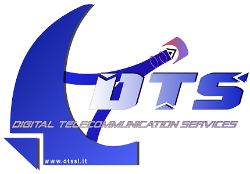 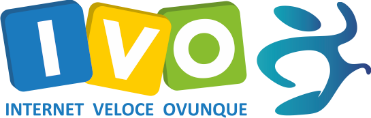 	Agente________________________________Nel caso in cui il Cliente intenda recedere dal Servizio DTS avrà diritto di richiedere ed applicare il pagamento dell'importo complessivo pari a euro 73,20 (settantatre/20) IVA inclusa, quale costo compensativo dei costi di attivazione sostenuti da DTS per l'erogazione dei Servizi ed inerenti alle procedure di disattivazione da intraprendere. In caso di disdetta prima dei 24 mesi verrà addebitata la differenza tra i costi di Listino e le condizioni promozionali applicate. La eventuale antenna è fornita in Comodato d’Uso per i servizi SMART e in vendita per gli altri servizi, salvo esplicita comunicazione diversa. La antenna in Comodato d’Uso va restituita in caso di disdetta. L’eventuale intervento tecnico di smontaggio ha il costo di € 79,30 IVA inclusaLegenda: N* = nuova numerazione VoIP  -  P* = numerazione già presente in portabilità. NON DARE DISDETTA DEI NUMERI DA PASSARE A IVO AL PRECEDENTE OPERATORE: questo disattiverebbe il numero e non potremmo recuperarlo. L’attivazione del servizio telefonico su IVO comporta la disdetta automatica dei soli numeri migrati. POS: Il servizio se fornito in modalità VOIP NON è possibileCondizioni Generali di ContrattoArt. 1. Ambito di Applicazione e Definizioni1.1 Le presenti Condizioni Generali di Contratto, la Carta dei Servizi, la Proposta di abbonamento al Servizio e i Piani Tariffari (di seguito “il Contratto") disciplinano il rapporto tra La societa’ Digital Telecommunication Services S.r.l., (di seguito anche “DTS”) con sede legale a Siena, in Piazza Matteotti 30, 53100 Siena (SI), codice fiscale e partita IVA 01104520521, numero d'iscrizione al Registro delle Imprese di Siena 120831, Iscrizione al R.O.C. N 16856, in persona del legale rappresentante pro tempore, Sig. Giacomo Burroni, FAX 0577 588284, Tel 0577588292 - PEC DTS@IVOPEC.IT e l’Utente, in ordine alla fornitura dei Servizi di comunicazione elettronica.Tutte le informazioni di cui all’ art. 52 del Decreto Legislativo 6 settembre 2005, n. 206, recante il Codice del Consumo ed agli articoli 70 e 71 ed Allegato 5 del Codice delle comunicazioni elettroniche sono fornite da DTS, mediante le presenti Condizioni Generali di Contratto, la Carta Servizi, i moduli del Servizio e i Piani Tariffari che sono reperibili anche sul sito: www.ivo.it, oppure inviata anche su richiesta all’Utente, contattando DTS al numero 05775882921.2 Le definizioni e gli allegati costituiscono parte integrante e sostanziale del presente Contratto. Ai fini del presente Contratto, i termini indicati avranno il seguente significato, fermo restando che i termini definiti al singolare si intenderanno anche al plurale e viceversa.“Access Point”: apparecchio di proprietà dell'Utente, acquistato direttamente o tramite D.T.S. S.r.l.;“ADSL”: servizio di collegamento ad Internet tramite linea telefonica tradizionale;“Banda Larga”: servizio di collegamento ad Internet qualunque tecnologia D.T.S. S.r.l. intenda adottare per erogare il servizio;“Canone di Abbonamento”: le somme dovute dall'Utente a titolo di corrispettivo per la fornitura del Servizio di Banda Larga o ADSL;“Clienti”: si intendono sia gli Utenti Consumatori, che gli Utenti Professionisti;“Condizioni Generali”: le presenti condizioni che regolano il rapporto fra l'Utente e D.T.S. S.r.l.;“Contratto”: l'insieme della Richiesta di Servizio, delle Condizioni Generali, Piani Tariffari e Carte dei Servizi;“Contributo di Attivazione”: le somme dovute dall'Utente a titolo di corrispettivo una tantum per l'attivazione del Servizio, alla sottoscrizione della Richiesta di Abbonamento e/o dell’Installazione;“Contributo di Disattivazione”: si intendono le somme definite da DTS, ai sensi dell’art. 4 della delibera 252/16/cons e dell’art. 1, comma 3 e 3 ter del D.L.7/2007, come successivamente modificato ed integrato, dovute dall’Utente per la disattivazione del Servizio, se previsto nell’offerta attivata;“Contributo di Installazione”: le somme dovute dall'Utente al momento dell'installazione di apparati necessari per l’erogazione del servizio;“Corrispettivo per la CPE”: le somme dovute dall'Utente a titolo di corrispettivo per: (i) l'acquisto della CPE alla sottoscrizione della Richiesta di Servizio o (ii) l'acquisto della CPE in caso di Cambio contratto o qualora l'Utente abbia sottoscritto l’opzione di acquisto in 24 mesi. Resta inteso tra le Parti che tale corrispettivo potra’ essere compreso nel Contributo di Attivazione;“Codici di Accesso”: Codici di Accesso forniti dall'installatore all'Utente per usufruire dei Servizi D.T.S. S.r.l.;“CPE”: apparecchio di rice-trasmissione di proprietà dell'Utente;“Delibera”: si intende il provvedimento adottato dall’Autorità per le Garanzie nelle Comunicazioni (Agcom);“Downgrade”: richiesta da parte dell'Utente di diminuzione del numero di Servizi e/o di Prodotti Opzionali o, pur mantenendo il medesimo numero di Servizi, richiesta di una variazione degli stessi che comporti una diminuzione del Canone di Servizio;“ReteIVO” o “IVO”: Divisione interna della società Digital Telecommunication Service S.r.l. che ha la gestione dei servizi relativi alla connettività fornita dalla stessa società;“Richiesta di Servizio”: il modulo, sottoscritto dall'Utente, con cui egli richiede: (i) l'erogazione del Servizio e (se richiesto) la vendita di apparati accessori per l’erogazione del servizio quali: Access Point e di altri prodotti che D.T.S. S.r.l. metterà a disposizione dell’Utente, accettando espressamente queste Condizioni Generali e se richiesto; (ii) l'erogazione del Servizio di Installazione, in tutte le differenti modalità, accettando espressamente le relative Condizioni Generali dei Servizi di Installazione e di Assistenza Post Installazione;“Servizio”: i Servizi e/o i Prodotti Opzionali IVO scelti dall'Utente con la Richiesta di Servizio o con successive modifiche effettuate ai sensi dell'art. 6.1;“Servizio di Installazione”: per la definizione di Servizio di Installazione si rinvia alla definizione presente nelle Condizioni Generali di Contributo di Installazione;“Utente”: e’ la persona fisica o giuridica che utilizza o chiede di utilizzare un servizio di comunicazione elettronica accessibile al pubblico, ai sensi dell’art. 1, lett.pp) del Dlvo 259/2003, recante il Codice delle comunicazioni elettroniche e dell’Allegato A della delibera Agcom n.519/15/Cons;“Consumatore”: si intende l’Utente persona fisica che utilizza o chiede di utilizzare un Servizio di comunicazione elettronica per scopi non riferibili alla propria attivita’ lavorativa, commerciale o professionale svolta, ai sensi dell'art. 3 del D.lgs. 206/2005, recante il Codice del Consumo, e dell’art. 1, lett.j del Codice delle Comunicazioni Elettroniche;“Utente Professionista”: e’ la persona fisica o giuridica che agisce nell'esercizio della propria attività imprenditoriale, commerciale, artigianale o professionale, ovvero un suo intermediario, ai sensi dell'art. 3 del D.lgs. 206/2005 del Codice del Consumo;1.3 I Servizi sono offerti da DTS alle Tariffe in vigore all'atto della sottoscrizione e conformemente a quanto stabilito nella documentazione allegata alle presenti Condizioni Generali. I prezzi indicati nelle Tariffe per Offerte, Opzioni e Promozioni sono inclusivi di IVA, nel rispetto della Delibera dell’Agcom 252/16/Cons.Art. 2 – Conclusione del contratto ed attivazione del servizio2.1 La richiesta di erogazione del Servizio dovrà essere effettuata da un soggetto che ne abbia la facoltà, ai sensi di legge, e che diverrà Titolare del Contratto con DTS. Per l’Utente Business, il contratto dovrà essere attivato da chi abbia gli specifici potere di legge e/o abbia ottenuto le richieste autorizzazioni dal Titolare del Contratto.2.2 Il Contratto si intende concluso alla data di ricevimento da parte di DTS della Richiesta di Servizio, e la sua durata avrà decorrenza dall’Attivazione del Servizio.2.3 Il Cliente prende atto ed accetta espressamente che per l’Attivazione del Servizio saranno necessarie delle attività di implementazione e messa in opera della rete wireless e fissa da parte di DTS. Il Servizio pertanto sarà attivato entro 90 (novanta) giorni dalla ricezione da parte di DTS della Richiesta di Servizi, purche’ DTS non abbia, nello stesso termine, per qualunque motivo e a suo insindacabile giudizio, rifiutato la proposta dandone comunicazione scritta all'Utente. E’ possibile che in caso di richiesta di attivazione di piu’ Servizi, questi non possano essere tutti attivati contemporaneamente. In tal caso, il Cliente accetta espressamente che verranno addebitati al Cliente SOLO I servizi effettivamente attivati. L'Attivazione dei servizi comporta l'integrale accettazione del Contratto da parte dell'Utente.2.4 DTS si riserva la facoltà di non attivare i Servizi richiesti dall’Utente nei seguenti casi: a) qualora l’Utente si sia in precedenza reso inadempiente nei confronti di DTS o risulti moroso nei confronti dell’originario fornitore di accesso; b) qualora l’Utente risulti protestato o soggetto a procedure esecutive, ovvero abbia chiesto l'ammissione o risulti assoggettato a procedure concorsuali, compresa l'amministrazione controllata; c)qualora il firmatario non abbia l’autorizzazione richiesta, ex art. 2.2 del presente Contratto; d) qualora per qualsiasi motivo di natura tecnica, l'erogazione dei Servizi sia impossibile. Nel caso di mancata attivazione del Servizio, nessun importo sarà addebitato all’Utente.2.5 Ai sensi dell’art. 3, comma 2 dell’Allegato A, alla delibera 519/15/Cons, e dell’art3, comma 1 dell’Allegato A alla delibera 73/11/CONS, nel caso di ritardo nell’attivazione del servizio rispetto al termine massimo previsto dal contratto, ovvero di ritardo nel trasloco dell’utenza, DTS si impegna a corrispondere un indennizzo per ciascun servizio non accessorio pari ad euro 7,50 per ogni giorno di ritardo. In conformità all’art. 2 della delibera 73/11/CONS, DTS corrisponderà in maniera automatica, a seguito di segnalazione del disservizio da parte dell’utente, gli indennizzi di cui sopra, mediante accredito a partire dalla prima fattura emessa successivamente all’accertamento del disservizio, fatte salve le ipotesi riconducibili a caso fortuito o forza maggiore. Il predetto accertamento dovrà essere compiuto entro il termine di 45 giorni dalla ricezione della segnalazione del disservizio da parte dell’utente. Qualora la somma da corrispondere a titolo d’indennizzo sia superiore all’importo della prima fattura utile, la parte in eccesso, se superiore ad euro 100,00, è corrisposta mediante assegno o bonifico bancario, alle coordinate fornite dall’intestatario, entro il termine di (30) trenta giorni dall’emissione della fattura.Art. 3 Piano Tariffario, Pagamenti, Fatturazione, Reclami3.1 Piano Tariffario3.1.1 I Servizio sono offerti da DTS all’Utente ai prezzi, inclusivi di IVA, indicati nelle Tariffe in vigore all'atto della sottoscrizione del Contratto allegate al Contratto e pubblicate sul sito web www.ivo.it. A fronte della prestazione dei Servizi, il Cliente si impegna a corrispondere a DTS i Prezzi e le Tariffe, dovuti per ogni singolo Servizio attivato. Tali prezzi di cui alle Tariffe sono inclusivi di IVA, laddove applicabile, ai sensi della delibera dell’Agcom 252/16/Cons. Il piano tariffario verrà periodicamente aggiornato da DTS, sulla base delle variazioni delle tariffe applicate anche dagli altri operatori di telefonia. In caso di modifiche dei piani tariffari trovano applicazione le disposizioni di cui all’art.11. In caso di modifiche delle condizioni contrattuali ed economiche del presente Contratto, infatti, DTS si obbliga ad informare l’Utente, ai sensi dell’art. 70, comma 4, del Codice delle comunicazioni elettroniche, dandone comunicazione scritta al Cliente nella fattura successiva o con raccomandata A/R o PEC o Email, e tramite pubblicazione sul sito www. ivo.it entro il termine di (30) trenta giorni dalla notifica delle proposte di modifiche delle condizioni contrattuali. D.T.S. S.r.l. potrà aumentare i diversi importi dovuti a titolo di canone per i diversi Servizi forniti da IVO, ivi compreso il servizio VOIP, e i servizi di assistenza informatica, dandone comunicazione scritta all'Utente, nei modi e nei termini sopra indicati. L’Utente avrà diritto di recedere dal Contratto, ai sensi dell’art. 11 del presente Contratto. Qualora l'Utente non eserciti il diritto di recesso nei modi e termini sopra indicati, le nuove condizioni si considereranno accettate e saranno efficaci a partire dallo scadere del termine di 30 (trenta) giorni sopra menzionato. Resta inteso che, in caso di recesso dell’Utente potranno essere applicato un Contributo di Disattivazione del Servizio, se previsto nell’offerta attivata 3.2 Pagamento, Fatturazione, Reclamo3.2.1: La Richiesta di Servizio indica: A) il Contributo di Attivazione e gli eventuali altri contributi Una Tantum. Resta inteso tra le Parti, che alcuni Pianti Tariffari potranno specificare il Contributo di Attivazione, per la componente Apparati Hardware, sarà costituto da una quota parte iniziale da corrispondere, in unica soluzione, e la restante parte da corrispondere, in 24 rate mensili. In caso recesso dal Contratto, prima del termine di 24 mesi, il Cliente dovra’ corrispondere gli importi delle restanti rate ancora da pagare per gli Apparati Hardware. B) E’ possibile inoltre che alcune offerte di Servizio invece prevedano un Contributo di Disattivazione esplicitato come da disposizioni di legge e regolamentari applicabili; C) il Canone di Abbonamento dei Servizi scelti; D) la scelta dell'Utente con riferimento a: - Le modalità di pagamento del Canone di Abbonamento e dei corrispettivi sopra citati (RID, carta di credito, PayPal); - L'invio delle fatture, cartacee o in formato elettronico, relative alle somme dovute a titolo di corrispettivo; -Le promozioni eventualmente usufruite dall'Utente.3.2.2 Il Canone di Abbonamento e/o, se nel caso, il Canone per il Servizio VoIP e/o il Costo per il traffico del Servizio VoIP e/o il Costo orario per gli interventi effettuati dai nostri tecnici e/o altri Canoni per altri Servizi erogati e menzionati nel presente contratto saranno fatturati su base mensile, ai sensi della delibera 121/17/Cons, e saranno dovuti per ogni mese o frazione di mese a partire dall'attivazione del servizio. Qualora l’installazione si concluda dopo il 15 del mese, sarà addebitato, per il primo mese, la metà del Canone mensile. Qualora nel corso della durata del Contratto dovessero verificarsi eventuali variazioni dell'IVA, il canone di Abbonamento sarà automaticamente aggiornato da parte della D.T.S. S.r.l. e comunicato all’Utente.Resta inteso che eventuali sconti o promozioni in corso al momento della sottoscrizione della Richiesta di Abbonamento non saranno applicabili in caso di rinnovo. Ogni ed eventuale cadenza di rinnovo delle Offerte avverrà su base mensile.In aggiunta ai Costi per i Servizi richiesti saranno presenti in fattura anche gli oneri bancari per l’incasso.3.2.3 I canoni per i servizi di connettività sono pagati dall’Utente con la frequenza scelta, e devono intendersi anticipati e non posticipati. Il traffico per i Servizi voce viene fatturato il mese successivo in base ai consumi.3.2.4 Qualora l'Utente abbia richiesto espressamente di ricevere le fatture cartacee, queste gli verranno inviate almeno 15 (quindici) giorni prima della scadenza del relativo pagamento indicata in fattura. Nel caso in cui l'Utente non richieda espressamente a IVO l'invio delle fatture cartacee, tutte le fatture emesse da D.T.S. S.r.l. per conto dei Servizi erogati, verranno inviate all'Utente a mezzo posta elettronica.  Tutte le fatture si considereranno accettate a meno che l'Utente non invii a IVO, entro 30 (trenta) giorni dalla data di emissione della fattura, una comunicazione scritta, mediante raccomandata con ricevuta di ritorno o Posta Elettronica Certificata (PEC), specificando dettagliatamente le proprie contestazioni in merito agli importi fatturati, ai sensi dell’art. 3.4 delle presenti condizioni generali di contratto. Allo scadere di detto periodo ed in assenza di tempestivo reclamo, le fatture si considereranno accettate dall’Utente. Le fatture rimarranno archiviate presso la sede operativa di D.T.S. S.r.l. per il tempo previsto dalla legge. L'Utente potrà consultare comunque i Servizi attivi e le fatture che D.T.S. S.r.l. ha erogato nei suoi confronti visitando l'area clienti presente sul sito internet www.ivo.it3.2.5 Resta inteso che, qualora l'Utente abbia optato per il pagamento tramite RID o tramite carta di credito (PayPal), (i) l'effettiva applicazione di tale modalità di pagamento è soggetta all'accettazione, rispettivamente, della Banca o dell'Ente emittente la carta di credito e (II) l'Utente si impegna a mantenere la modalità di pagamento scelta per tutto il primo anno di durata del Contratto.3.2.6 La concessione di sconti e/o di promozioni sugli importi dovuti dall'Utente a titolo di Canone di Abbonamento e/o di Attivazione e/o per i diversi Servizi offerti da D.T.S. S.r.l. che sia legata alla scelta della modalità di pagamento tramite Rid, Carta di credito o altro metodo di pagamento è subordinata al mantenimento da parte dell'Utente della modalità di pagamento scelta per almeno un anno di durata del Contratto. Pertanto qualora l'Utente modifichi prima del decorso di un anno tali modalità di pagamento oppure sia DTS a non poter accettare la scelta dell'Utente, l'Utente sarà tenuto a versare a DTS una somma pari all'importo dello sconto o al valore della promozione di cui ha beneficiato.3.2.7 Sarà facoltà di D.T.S. S.r.l. disporre la sospensione del Servizio qualora i dati indicati dall'Utente per l'effettuazione del pagamento tramite RID, carta di credito o altri metodi di pagamento non risultino corretti.3.3 Documentazione di Fatturazione3.3.1 La bolletta telefonica costituisce fattura. In conformità della Delibera 252/16/CONS, DTS si impegna ad inserire con la cadenza della fatturazione di ciascun Cliente, il numero dell’utenza, il numero totale delle chiamate e dei minuti delle singole voci di traffico (voce e dati) secondo la ripartizione prevista dalla documentazione di fatturazione, nonché la durata media e la durata totale delle chiamate effettuate. Una volta all’anno, DTS comunica in fattura tutte le condizioni economiche applicate con il Contratto in corso. Tali informazioni potranno essere in ogni caso conosciute dall’Utente contattando il servizio clienti e/o accedendo al portale dell’Operatore, www.ivo.it.Nel caso di opzioni o promozioni che a titolo oneroso diano luogo al diritto di usufruire di una quantità di servizi predeterminata, in termini di tempo o di volume, DTS si impegna ad informare l’Utente tramite e-mail fornita nel contratto, in prossimità dell’esaurirsi di dette quantità, dell’imminente ripristino delle Condizioni economiche previste dall’offerta precedentemente sottoscritta.Su richiesta scritta del Cliente, DTS provvede, ai sensi dell’art. 124, comma 4 del D.Lgs. 196/2003, recante il “Codice per la protezione dei dati personali”, ad inviare il dettaglio dei dati di traffico telefonico generato “in uscita” dalle Utenze del Cliente, con l’indicazione “in chiaro” delle ultime tre cifre: (i) per finalità ordinarie, di contestazione dell’addebito inserito nella fatturazione, indicando, ai sensi dell’art. 123 comma 2 D.Lgs. 196/2003, i dati sino a un termine massimo di 6 mesi dalla data di generazione della chiamata; e per finalità penali, ex art. 132, comma 3 del Codice per la protezione dei dati personali, indicato i dati sino a un periodo antecedente i 6 mesi dalla generazione della chiamata ma rientrante nei 24 mesi, di cui all’art.132 del medesimo Codice della privacy.3.4. Reclami sulla fatturazione3.4.1 Nel caso in cui l’Utente intenda sollevare reclami sulla fatturazione, potrà farlo mediante comunicazione, inviata mediante lettera raccomandata A/R o Posta Elettronica Certificata (PEC) da inoltrarsi entro e non oltre 30 (trenta) giorni dalla data di emissione della fattura in contestazione. D.T.S. indicherà nella documentazione di fatturazione inviata all’Utente il numero telefonico e l’indirizzo dell’ufficio responsabile cui poter presentare reclami e segnalazioni. Sono salvi i casi di ritardo nel recapito della fattura opponibili validamente dall’Utente. Con riguardo al traffico di comunicazione maturato dall’Utente nel periodo di interesse, faranno fede le risultanze delle apparecchiature D.T.S.3.4.2 In caso di invio del reclamo, l’Utente può sospendere l’obbligo di pagamento dell’addebito di cui al Servizio contestato. L’Utente sarà comunque obbligato a pagare gli importi che non sono oggetto di contestazione.3.4.3 D.T.S sospende fino alla comunicazione all’Utente dell’esito del reclamo l’applicazione dell’indennità moratorio. L'esito del reclamo sarà comunicato all’utente per iscritto, entro 45 giorni solari dal momento in cui il reclamo è pervenuto. Ove sia riscontrata la fondatezza del reclamo, D.T.S provvederà alla restituzione degli eventuali importi già corrisposti dall’Utente, anche mediante compensazione nella successiva fattura. Nel caso in cui D.T.S. osservi i termini di correzione degli importi indebitamente corrisposti, il Cliente avrà diritto ad una indennità commisurata al pregiudizio subito.3.4.4 In caso di mancato accoglimento del Reclamo, il Cliente sarà tenuto a pagare l’indennità di mora, di cui al precedente articolo 10, a decorrere dalla data di scadenza della fattura. Tale indennità sarà addebitata nella successiva fattura.3.4.5 Il Cliente che reputi insoddisfacente l'esito del reclamo, potrà richiedere la documentazione relativa alle verifiche svolte da D.T.S. ed eventualmente esperire la procedura di conciliazione, così come indicato nelle presenti Condizioni.Art. 4 Fornitura dei Servizi: 4.1 I Servizi sono offerti in via continuativa ed interrotta tutti i giorni dell’anno, inclusi i festivi, per 24 (ventiquattro) ore al giorno, salvo interventi di manutenzione ordinaria o straordinaria, che potranno comportare la sospensione del Servizio, e di cui sarà data immediata comunicazione all’Utente, con specifica indicazione della durata presumibile dell’interruzione e del punto di contatto, facilmente accessibile, per ottenere assistenza.4.2 Ove previsto, L’Utente potrà modificare, secondo le proprie esigenze, il profilo tariffario applicato ad alcuni Servizi scegliendolo tra quelli disponibili. Tale modifica potrà essere effettuata alternativamente: 1) attraverso un accesso diretto al portale www.ivo.it; 2) contattando D.T.S. l’Utente dovrà corrispondere a D.T.S l'importo riportato sull’Offerta per ciascuna modifica tariffaria eseguita. Tale importo verrà regolarmente addebitato in fattura.5. I Servizi 5.1 Tutti i Servizi di telefonia e di accesso ad Internet sono forniti dall’Operatore, all’Utente che ne faccia richiesta, con l’impegno di offrire detti Servizi in modo regolare, continuativo e senza interruzioni. Nei casi di interruzione o di irregolare funzionamento dei medesimi, non imputabile direttamente o indirettamente all’Utente, D.T.S. adotta tutti i provvedimenti necessari per ridurre la durata delle irregolarità e per arrecare all’Utente il minor disagio possibile, nel rispetto delle prescrizioni del contratto.5.2 Servizio VoIP5.2.1 In relazione al Servizio VOIP, l’Utente prende atto e accetta espressamente che:a) il Servizio è reso in modalità tecniche e trasmissiva diverse dal tradizionale Servizio di telefonia vocale, per cui possono intervenire nelle comunicazioni delle limitazioni nella qualità del Servizio come, a titolo esplicativo e non esaustivo, il ritardo, il jitter (cioè il differente tempo di interagivo dei pacchetti che deve essere compensato da una bufferizzazione); la perdita di pacchetti o di comunicazioni o di dati, il codificatore vocale, o la cancellazione dell’eco. D.T.S non garantisce la qualità del Servizio VOIP, per l’intera durata della conversazione, e non sarà in ogni caso responsabile di qualsiasi inconveniente dovesse manifestarsi nell’erogazione del Servizio, non dovuto a problemi tecnici, omissioni o fatti, direttamente imputabili agli apparati o mezzi utilizzati da D.T.S, che non sarà, altresì, in ogni caso considerato responsabile per qualsiasi danno anche indiretto o eventualmente occorso al Cliente, salvo fatti derivanti da comprovato dolo o colpa grave di D.T.S; b) il Servizio non garantisce le comunicazioni e/o l’instradamento delle chiamate verso numeri di emergenza e delle chiamate di pubblica utilità, per i quali dovrà essere utilizzato un Servizio di telefonia su rete pubblica commutata; c) i parametri di qualità e di sicurezza della rete IP non sono assimilabili alla rete telefonica pubblica e che, pertanto, D.T.S non sarà in ogni modo responsabile sia per i danni diretti e/o indiretti (sia con riferimento al danno emergente, che al lucro cessante) subiti dall’Utente e/o terzi, in conseguenza dell’uso del Servizio, salvo i casi di eventi imputabili ad D.T.S per suo dolo o colpa grave; d) la qualità del Servizio VOIP dipende dalla congestione della rete Internet, pertanto, è possibile percepire degradi, spezzettamenti della voce, o altre anomalie. Nel caso in cui dove venire a mancare la connettività Internet, la linea VOIP non potrà effettuare ricevere chiamate.5.2.2 L'adesione al Servizio VoIP comporta il versamento a D.T.S. S.r.l. del: a) Costo di Attivazione VoIP ed eventuali costi di number portability b) Canone di Abbonamento VoIP. c)  Costo del traffico effettuato dall'Utente.Con il Servizio VoIP all'Utente viene fornito il Servizio di telefonia tramite internet. IVO potrà vendere adattatori ATA VoIP per la conversione dei tradizionali telefoni in telefoni VoIP e/o telefoni VoIP. Tali apparati saranno acquistati da parte dell'Utente all'importo presente nel listino in vigore al momento della fornitura degli apparecchi sopra citati.5.2.3 Sarà facoltà di D.T.S. S.r.l. effettuare in modalità remota e in qualsiasi momento i controlli più opportuni al fine di verificare l'effettivo collegamento del Servizio VoIP alla CPE.5.3 SERVICE PROVIDER PORTABILITY (SPP)5.3.1 ACQUISIZIONE DELLE NUMERAZIONI IN PORTABILITA’ (Porting In)5.3.1.1 l’Utente che abbia richiesto a DTS la fornitura di Servizi di telefonia, potrà esercitare la facoltà di mantenere la/e numerazione/i telefonica assegnatagli da altro Operatore di telefonia chiedendo l’espletamento della Service Provider Portability (di seguito “SPP”), che sarà effettuata compatibilmente con la verifica della sua fattibilità tecnica.5.3.1.2 La SPP sarà effettuata da DTS nei termini previsti dalla vigente normativa, salvo impedimenti tecnici non dipendenti dalla volontà di DTS. L’Utente prende, inoltre atto, sollevando DTS da ogni responsabilità al riguardo, che durante la fase di attivazione del Servizio da parte di DTS il Servizio fornito all’Utente da altro Operatore, potrebbe subire per ragioni di natura tecnica, un’interruzione.5.3.1.3 l’Utente prende atto che l’attivazione ed espletamento della SPP potrà avvenire solo ed esclusivamente in seguito alla comunicazione a DTS del Codice Segreto o del Codice di Migrazione fornito dal precedente Operatore. DTS non assume alcuna responsabilità per ritardi o disservizi dovuti alla mancata, inesatta o ritardata comunicazione del Codice Segreto o del Codice di Migrazione.5.3.1.4 Poiché per l’attivazione del servizio di SPP è necessaria la collaborazione dell’Operatore Donating, nonché, eventualmente dell’Operatore Donor, DTS non assume alcuna responsabilità per ritardi e/o disservizi causati da fatti imputabili o comunque dipendenti dai predetti Operatori.5.3.1.5 l’Utente prende atto che l’'instaurazione del rapporto per la fornitura dei Servizi con DTS non solleva in ogni caso l’Utente dagli eventuali obblighi relativi al precedente contratto stipulato con l'Operatore cedente e dagli eventuali canoni o corrispettivi di ogni sorta ulteriori dovuti a quest’ultimo dall’Utente; in particolare non può avvenire disdetta automatica dei servizi internet.5.3.1.6 DTS non sarà responsabile dei disagi e/o delle conseguenze derivanti all’Utente nel caso in cui i numeri secondari, comunicati dall’Operatore Donating e presenti nei suoi data base, non corrispondano a quelli associati al numero primario indicato dall’Utente nella richiesta del Servizio di SPP.5.3.2 CESSIONE DELLE NUMERAZIONI5.3.2.1 Nel caso in cui l’Utente desideri trasferire la/le proprie utenze/ Servizi Fissi ad altro Operatore con la conservazione delle numerazioni, è indispensabile che lo stesso comunichi al Recipient il Codice di Migrazione riportato da DTS in fattura, e comunque disponibile richiedendolo al Servizio Clienti, e sulla pagina utente nel portale www.ivo.it5.3.2.2 l’Utente prende atto ed accetta che la procedura di trasferimento di cui al precedente comma - che deve essere avviata dal Recipient - è l’unica procedura disponibile per il trasferimento delle utenze, con espressa esclusione di qualsiasi ulteriore procedura.5.3.2.3 DTS non sarà responsabile degli eventuali disservizi subiti dall’Utente per cause imputabili all’Operatore Recipient nella gestione delle attività di propria competenza nel processo di SPP.5.4. TRAFFICO ANOMALO5.4.1 Nel caso in cui sia rilevato un traffico anomalo, per direttrice o per volume, rispetto al profilo medio della tipologia dell’Utente, DTS si riserva il diritto di sospendere il Servizio, in via precauzionale e nell’interesse dell’Utente. La sospensione potrà essere totale o parziale. Tale facoltà non costituisce in nessun modo un onere da parte di DTS che conserva il diritto di pretendere il pagamento del traffico effettuato mediante la linea, ovvero le linee, dell’Utente, indipendentemente dall’anomalia relativa al volume di traffico generato, anche con emissione di fattura anticipata.5.4.2 Nell’eventualità che il/i Servizio/i venga sospeso, DTS, a sospensione effettuata, avviserà quanto prima l’Utente per verificarne la consapevolezza in merito all’effettuazione del traffico anomalo.5.4.3 In ogni caso, il/i Servizio/i verrà ripristinato non appena l’Utente avrà manifestato la propria disponibilità ad assumersi l’onere relativamente al traffico effettuato ed avrà prestato le garanzie eventualmente richieste da DTS.5.4.4 In caso di effettuazione di traffico anomalo, per direttrice o per volumi, DTS potrà comunicare all’Utente, rispettando i termini, le forme e le modalità del presente contratto, la necessità di sostituire il piano tariffario sottoscritto con altro piano tariffario di tipo diverso, semiflat o a consumo. L’Utente, a sua volta, all’atto della notifica della proposta di modifica, ha, comunque, il diritto di recedere dal Contratto, senza addebito di penali, rispettando i termini, le forme e le modalità di cui presente contratto5.4.5 In ogni caso, in difetto di comunicazione da parte dell’Utente entro il termine previsto, le modifiche proposte si intenderanno accettate.5.5 - Qualità del Servizio, aggiornamento del software e controlli tecnici5.5.1 D.T.S. S.r.l. garantisce la qualità del Servizio fino all'instradamento del segnale verso la BTS di zona, declinando pertanto ogni e qualsiasi responsabilità del peggioramento della qualità del Servizio qualora questa dipenda da un uso improprio da parte dell'Utente della CPE e/o di altri apparati ad esso connessi e/o ad un uso improprio del Servizio Internet Veloce Ovunque, e/o da un difetto di installazione dell'impianto di ricezione/trasmissione o da malfunzionamento della CPE quando questi siano stati installati da parte dell'Utente o da qualunque altra causa non imputabile a D.T.S. S.r.l.. D.T.S. S.r.l. garantisce la qualità e la corretta fruizione del Servizio esclusivamente mediante l'uso da parte dell'Utente di CPE fornite da D.T.S. S.r.l. o comunque da questa approvate.5.5 .2 L'Utente s'impegna fin d'ora a permettere ai tecnici inviati da D.T.S. S.r.l., muniti di tesserino di riconoscimento, l'accesso ai locali ove si trovano installate la CPE e altre apparecchiature ad esso connesse, previo appuntamento concordato dall'Utente con D.T.S. S.r.l. Qualora l'Utente non consenta tale accesso, D.T.S. S.r.l. avrà facoltà di sospendere il Servizio inviandogli preventivamente una comunicazione scritta.5.5 .3: L'Utente prende atto e accetta che D.T.S. S.r.l. può:(I) aggiornare in modalità remota il software presente nella CPE e/o (II) modificare la BS ricetrasmittente di riferimento, al fine di migliorare le prestazioni del servizio, restando inteso che il conseguente riposizionamento dell'impianto di ricetrasmissione dovrà essere concordato tra le parti e sarà esclusivamente a carico dell'Utente.5.6 – Istallazione degli Apparati: 5.6.1 D.T.S. S.r.l. (o per essa l'Installatore) provvederà a contattare telefonicamente l'Utente al fine di concordare il giorno e l'ora dovrà avvenire l’installazione degli apparati richiesti dall'Utente. Una volta eseguite tutte le attività richieste dall'Utente, l'Installatore richiederà all'Utente di apporre la propria firma su un apposito documento (“Foglio di collaudo”) riportante il dettaglio di tutte le attività eseguite. Il Foglio di collaudo dovrà essere sottoscritto dall'Utente in duplice copia, una delle quali gli verrà restituita controfirmata dall'Installatore o in alternativa, sarà inviato tutto la documentazione (contratto, foglio di collaudo etc.) direttamente tramite email.5.6.2 Gli Installatori saranno muniti di apposito tesserino di riconoscimento D.T.S. S.r.l. che dovranno esibire a richiesta dell'Utente. E' onere dell'Utente (I) verificare se l'Installazione ed il mantenimento dell'Impianto siano soggetti al previo rilascio di permessi e/o di autorizzazioni. E' altresì onere dell'Utente verificare che la collocazione dell'Impianto prescelto sia compatibile con quanto stabilito da leggi e/o da provvedimenti amministrativi vigenti a livello nazionale e/o locale. In caso sia necessario un permesso e/o autorizzazione sarà cura dell'Utente provvedere all'ottenimento degli stessi. Nel caso in cui l'Utente richieda comunque a D.T.S. S.r.l. l'Installazione dell'Impianto indipendentemente dalla verifica di cui al punto (I) e/o dall'ottenimento di quanto indicato al punto (II), l'Utente si impegna a manlevare e tenere indenne D.T.S. S.r.l. da ogni conseguenza e/o responsabilità di qualunque genere derivante dalla scelta di Installazione dell'Impianto.5.6.3 Garanzia sulle opere di installazione eseguite: 5.6 .3.1 D.T.S. S.r.l. garantisce ogni opera eseguita ed ogni Impianto installato per un periodo di 90 (novanta) giorni a partire dall'avvenuta esecuzione dell'opera e/o dall'avvenuta Installazione dell'impianto (“Periodo di Garanzia”). Durante il Periodo di Garanzia D.T.S. S.r.l. si impegna ad eseguire gratuitamente, su semplice richiesta, tutti i necessari interventi di riparazione e/o di rettifica. Resta espressamente inteso tra le Parti, che DTS non risponderà in alcun modo per i danni provocati all’Impianto da eventi di forza maggiore, come - a titolo esplicativo e non esaustivo - scariche elettrostatiche o fulminazioni.5.7 Prezzo dei Servizi di Installazione5.7 .1 .1 Il prezzo del Servizio di Installazione, diversificato a seconda della tipologia, è incluso nella Richiesta di Abbonamento sotto la voce “Installazione”. I prezzi in vigore di:(I) le Attività Accessorie all'Installazione Standard; (II) le Attività Accessorie all'Installazione a Tetto, (III) le Attività Accessorie alla Connessione ad Impianto Esistente. (IV) il Servizio di manutenzione e (V) il Diritto di Chiamata sono indicati in Allegato. I prezzi sono soggetti a periodici aggiornamenti.Art. 6 CPE 6.1 Sostituzione, riparazione delle CPE e/o altri apparati6.1. 1 D.T.S. S.r.l., garantisce, ferme restando le previsioni di legge (D. lgs. 206/05) per i primi 12 (dodici) mesi di durata del Contratto, la riparazione o la sostituzione della CPE e/o altri apparati venduti e specificati nel presente contratto e non funzionanti con un'altra CPE e/o altri apparati, salvo nei casi in cui si siano verificati guasti causati da condizioni metereologiche o sbalzi di tensione o comunque non imputabili direttamente a difetti di fabbricazione.6.1.2 Nel caso in cui il guasto non sia imputabile a difetti di fabbricazione, sarà addebitato all’utilizzatore l’importo come indicato nella tabella prezzi o come indicato dalla sede; dopodichè sarà possibile fornire un altro apparato in sostituzione.6.1.3 La mancata sostituzione o riparazione da parte di D.T.S. S.r.l. imputabile all'Utente non lo esonera dall'obbligo di pagare il Canone di Abbonamento e gli altri importi dovuti in base al Contratto.6.2 Cambio di configurazione del CPE 6.2.1 I codici di accesso per la modifica della configurazione della CPE sono detenuti dalla D.T.S. S.r.l. Le configurazioni particolari, quali, apertura di porte, creazione di VPN e quant’altro esuli dalla configurazione standard, dovranno essere richieste all’indirizzo e-mail assistenza@ivo.it. 6.2.2 I primi 3 (tre) cambi di configurazione da parte dei nostri tecnici, saranno a carico di D.T.S. S.r.l. Ogni cambio successivo, sarà a carico del Cliente e avrà un costo pari ad €. 50,00 (cinquanta/00) + IVA. 6.2.3 Dietro esplicita richiesta scritta, i codici di accesso alla CPE, saranno forniti all’Utente il quale dovrà provvedere autonomamente all’upgrade periodico della CPE per mantenere stabile e aggiornato il sistema, limitando eventuali bug presenti nella programmazione della stessa. 6.2.4 In ogni caso, resta inteso tra le parti che DTS non sarà in alcun modo responsabile di eventuali malfunzionamenti della CPE. Pertanto, verranno addebitati all’utente gli eventuali maggiori costi e spese di ripristino in caso di malfunzionamento anche verso altri utenti o settori di rete imputabili a errori di configurazione da parte dell’utente. 6.2.5 La riconfigurazione della CPE, in caso di deconfigurazione causata dall’Utente in possesso dei codici di Accesso all’antenna, avrà un costo di €. 390,00 (trecentonovanta/00) + IVA. 6.2.6 Ai sensi dell’art. 130 del D.lvo 206/2005, recante il Codice del Consumo, D.T.S. S.r.l. si obbliga a garantire, in caso di malfunzionamento, per il termine di 24 mesi dalla consegna della CPE venduta, la sostituzione della stessa con un’altra analoga, previa restituzione da parte dell’Utente di quella difettosa. La mancata sostituzione o riparazione imputabile all’Utente non lo esonera in nessun caso dall’obbligo di pagamento del Canone di Abbonamento e/o gli altri importi dovuti in base al contratto.6.3 Cambio di Tecnologia: 6.3.1 L'Utente potrà richiedere, ove possibile dal punto di vista tecnico e previo pagamento di un importo previsto a listino, il cambiamento di tecnologia di fornitura dei Servizi. L'importo richiesto da D.T.S. S.r.l. per il cambio tecnologia sarà addebitato all'Utente sulla prima fattura disponibile dopo la richiesta.Art. 7 Garanzia e Responsabilità di D.T.S 7.1 La garanzia di D.T.S. è limitata alla connessione ed accessibilità ai Servizi. Nel rispetto dell’allegato A, art. 3, comma 4, della Delibera dell’Agcom 179/03/CSP, D.T.S si impegna a fornire i Servizi in modo regolare, continuo e senza interruzioni.7.2 D.T.S declina ogni responsabilità per ogni ritardo o altro impedimento causato da Enti Governativi, Operatori terzi, privati o pubblici che siano responsabili della fornitura dei Servizio di comunicazione elettronica sul territorio nazionale ovvero in altri paesi, o da fatti di Forza Maggiore, quali - a titolo esplicativo e non esaustivo - terremoti, catastrofi naturali, epidemie, atti terroristici, guerre, scioperi ecc - il cui verificarsi non sia dovuto a comportamenti od omissioni allo stesso imputabili e che, per natura ed entità, risulti tale da impedire l’adempimento degli obblighi contrattuali.7.3 Fatto salvo quanto previsto da inderogabili previsioni di legge, D.T.S non è responsabile per la perdita, sia diretta, che indiretta, mancato profitto o qualsiasi danno incidentale che l’Utente possa avere a subire in profitti o redditi, risparmi anticipati o costi, o altra perdita consequenziale, derivante dal mancato funzionamento del Servizio o dall'errato utilizzo dello stesso da parte dell’Utente o di Terzi.7.4 D.T.S. assicura la regolarità del Servizio, ma resta esonerata da ogni e qualsiasi responsabilità contrattuale e/o extracontrattuale per danni diretti e/o indiretti (sia con riferimento al danno emergente che al lucro cessante) subiti dall’Utente e/o da Terzi in conseguenza dell’uso del Servizio, salvo il caso di eventi imputabili ad D.T.S per suo dolo o colpa grave.7.5. D.T.S. non sarà, parimenti, in ogni caso responsabile di qualsiasi inconveniente dovesse manifestarsi nell’erogazione del Servizio, non dovuto a problemi tecnici direttamente imputabili alla propria rete e non sarà altresì responsabile per qualsiasi danno anche indiretto che il Cliente possa subire se non in caso di proprio comprovato dolo o colpa grave.7.6 In nessun caso D.T.S sarà responsabile per i danni causati, direttamente o indirettamente, da Terzi dei quali il Cliente si dovesse avvalere per l'espletamento o esatto funzionamento del ServizioArt. 8 – Obbligazione del Cliente 8.1 L'Utente si impegna a: a) fruire del Servizio Internet Veloce Ovunque, del Servizio VoIP, tramite l'uso di apparecchi omologati CE e comunque nell'ambito domestico o aziendale, restando inteso che non è consentito diffondere e distribuire né a fini commerciali né a scopo di lucro i Servizi IVO oggetto del Servizio in ambienti e locali pubblici e/o aperti al pubblico e comunque in luoghi diversi dall'ambito familiare e domestico o aziendale senza esplicita autorizzazione di D.T.S. S.r.l.. La fruizione dei P2P attraverso il Servizio Internet Veloce ovunque fornito da IVO è consentito, ma sarà a insindacabile giudizio di D.T.S. S.r.l. limitare la banda all’Utente;  b) fruire del Servizio Internet Veloce Ovunque, del Servizio VoIP, esclusivamente presso l'indirizzo indicato nella Richiesta di Abbonamento e nel rispetto di quanto previsto nel presente articolo; c) comunicare tempestivamente a D.T.S. S.r.l., con raccomandata con avviso di ricevimento oppure Posta Elettronica Certificata (PEC), ogni modifica dell'indirizzo indicato nella richiesta di abbonamento residenziale restando inteso che la CPE e/o altri apparati non potranno essere installati né il Servizio potrà essere erogato fuori dal Territorio Italiano; d) non utilizzare il Servizio allo scopo di ridistribuire, diffondere, e/o modificare, manipolare in qualunque modo e/o tramite qualunque mezzo i contenuti relativi al Servizio fornito restando inteso che è vietato qualsiasi uso del Servizio diverso da quello stabilito ai sensi del precedente punto 8.1.c) di qualsivoglia testo, immagine, suono, video o informazione messa a disposizione dell'Utente per mezzo dei suddetti servizi. In caso di violazione del suddetto obbligo l'Utente sarà tenuto a manlevare e tenere indenne D.T.S. S.r.l. da ogni perdita, risarcimento, penale, spesa di investigazione, e lite e conseguenza pregiudizievole in cui D.T.S. S.r.l. potrebbe incorrere a causa di tale inadempimento e/o dalla violazione da parte dell'Utente delle vigenti normative nazionali ed internazionali in materia di diritti di proprietà intellettuale e/o industriale, privative e/o diritti connessi. d) L'Utente è responsabile di qualsiasi utilizzo del Servizio anche da parte di terzi e/o minori che accedono dall'Apparato installato presso l'indirizzo fornito o successivamente comunicato a D.T.S. S.r.l.; e) mantenere riservato i codici di accesso fornito dall'Installatore con il presente contratto e l'Utente sarà responsabile per il loro uso illegittimo da parte di terzi che lo abbiano da lui appreso anche contro la sua volontà. L'Utente è altresì obbligato a dare immediata comunicazione a D.T.S. S.r.l. del furto, dello smarrimento o dell'illegittima conoscenza da parte di terzi dei codici di accesso. In tal caso D.T.S. S.r.l. comunicherà all'Utente i nuovi codici di accesso, disattivando i precedenti. f) non trasmettere materiale e/o messaggi che incoraggino Terzi a mettere in atto una condotta illecita e/o criminosa; oltre a osservare, e far osservare ad altri utilizzatori dei Servizi, tutti i regolamenti, direttive e procedure connesse al Servizio. E’ espressamente vietato all’Utente di utilizzare il Servizio per contravvenire in modo diretto e/o indiretto alle vigenti leggi dello Stato italiano, nonché per danneggiare o violare il segreto della corrispondenza personale e il diritto alla riservatezza. g) operare per tutta la durata del Contratto, in conformità alle disposizioni di legge e regolamenti in materia civile, penale, e amministrativa posta a tutela di programmi, dati, sistemi informatici, comunicazioni informatiche e telematiche; (h) utilizzare i Servizi in conformità a tutte le disposizioni legislative e regolamentari applicabili; (i) astenersi dal trasmettere, divulgare, distribuire, inviare, o altrimenti mettere in circolazione, attraverso il Servizio, informazioni, dati e/o materiali blasfemi, osceni, diffamatori, illegali, razzisti o altrimenti lesivi, turbativi, o in violazione di diritti di terzi e/o di leggi o regolamenti; (l) a non utilizzare, o provvedere a dare ad altri il diritto di utilizzare i Servizi per effettuare comunicazioni o attività contro la morale e l’ordine pubblico o arrecare danno ai minori, molestia, o disturbo della quiete privata ovvero per finalità abusive o fraudolente; (m) non violare, in qualunque modo, attraverso i Servizi i diritti di proprietà intellettuale e/o industriale di D.T.S e/o di Terzi, in particolare diritti d'autore, marchi di fabbrica, segni distintivi, brevetti e altri diritti di D.T.S e di Terzi derivanti da legge, regolamenti, dal Contratto o dalla consuetudine; (n) non danneggiare o violare o tentare di violare comunque il segreto della corrispondenza e il diritto alla riservatezza;  (o) non violare la sicurezza degli archivi e dei computer della rete, non violare la privacy di altri utenti della rete, leggendo o intercettando la posta elettronica loro destinata e non compromettere il funzionamento della rete e degli apparecchi che la costituiscono con programmi (virus, trojan horses, etc.) costruiti appositamente; (o) utilizzare i Servizi esclusivamente in relazione all'ambito della propria attività; (p) preservare con la massima attenzione e diligenza la segretezza e la confidenzialità della Password e/o del codice di identificazione del Cliente, impedendo che queste siano utilizzate impropriamente, indebitamente e senza sua autorizzazione e rimanendo comunque responsabile di qualsiasi danno arrecato a D.T.S  od a terzi; (q) a notificare immediatamente e comunque per iscritto a D.T.S  lo smarrimento, il furto o la perdita della propria Password e/o del proprio codice di identificazione; (r) a non usare i Servizi per invio di pubblicità non richiesta, spam, per scopi illegali ovvero contrari alla morale e all’ordine pubblico e al buon costume, nonché per trasmettere ovvero pubblicare materiale pornografico, osceno, volgare o a favore della pedofilia, offensivo, diffamatorio, abusivo, infamante o riservato a soli adulti o materiale detenuto illegalmente ovvero protetto da copyright e comunque lesivo dei diritti di terzi. 8.2 L’Utente assume ogni responsabilità: (a) derivante dall'utilizzazione, anche da parte di Terzi, di apparecchiature terminali collegate alla rete di D.T.S che siano prive dell'omologazione o autorizzazione stabilita dalla normativa applicabile; (b) derivante da qualsiasi uso improprio dei Servizi, da manomissioni o interventi sulle modalità di ricevimento del Servizio, effettuati da parte dell’Utente ovvero di Terzi non specificamente autorizzati da D.T.S.; (c) circa il contenuto e le forme delle comunicazioni trasmesse attraverso il Servizio.8.3 Qualunque violazione degli obblighi assunti dall'Utente ai sensi dei precedenti articolo 8.1 e 8.2 darà diritto a D.T.S. S.r.l. di richiedere all'Utente il pagamento di una penale di € 3.960,00 (tremilanovecentosessanta/00) salvo ogni altro diritto di D.T.S. S.r.l. ivi compreso il risarcimento del maggior danno. Resta inteso, comunque, che l’Utente terrà indenne D.T.S da qualsiasi pregiudizio, danno diretto o indiretto, responsabilità, spese, anche legali, subite o sostenute manlevando la stessa da ogni azione, ragione, pretesa avanzate da terzi nei loro confronti, che trovino causa o motivo in comportamenti e/o omissioni comunque riconducibili all’Utente medesimo o siano comunque conseguenza dell'inosservanza e/o violazione dei precetti previsti dal presente Contratto o dell'inadempimento in genere agli obblighi previsti a carico del Cliente ed alle garanzie prestate con la sottoscrizione del Contratto medesimo.8.4 L’Utente riconosce espressamente che in caso di violazione delle prescrizioni di cui al presente articolo 8, e se in generali utilizzi o dia modo ad altri di utilizzare il Servizio per effettuare comunicazione o attività contro la morale o l’ordine pubblico o arrecare danno ai minori, molestia o disturbo della quiete privata ovvero per finalità abusive o fraudolente, decade dal contratto ai sensi dell’art. 70, comma 5 del Codice delle comunicazioni elettroniche; fatta salvo ogni altra responsabilità prevista dalla legge.Art. 9 - Modifica ed Interruzione del Servizio 9.1 L'Utente ha facoltà di richiedere in qualsiasi momento Upgrade o Attivazione di Servizi con efficacia immediata fin dalla richiesta. La richiesta potrà essere formulata tramite nuova specifica su contratto DTS. L'Utente ha facoltà di richiedere in qualsiasi momento il Downgrade dai Servizi sottoscritti nel presente Contratto. Il Downgrade sarà efficace a partire dal mese successivo alla richiesta. La richiesta potrà essere formulata attraverso raccomandata con avviso di ricevimento. In ogni caso di Downgrade l'Utente sarà comunque tenuto a corrispondere a D.T.S. S.r.l. gli importi dovuti per la fornitura del/i Servizi per cui è stato richiesto il Downgrade fino alla data di efficacia della richiesta. In caso di richiesta di Upgrade e Downgrade dai Servizi sottoscritti nel presente contratto l'Utente dovrà comunicare a D.T.S. S.r.l. il proprio Codice di Accesso.9.2 D.T.S. S.r.l. potrà interrompere l’erogazione di alcuni Servizi, modificare o ridurre la Banda di ricetrasmissione che sia parte del Servizio scelto dall'Utente. In caso di interruzione di un Servizio, D.T.S. S.r.l. informerà con adeguata comunicazione l'Utente che ne usufruisce. D.T.S. S.r.l. avrà la facoltà di sostituire tale Servizio. L'Utente prende atto del fatto che i siti internet presenti sulla rete, ma non di proprietà della D.T.S. S.r.l., non sono nella disponibilità di D.T.S. S.r.l.9.3 L’interruzione del Servizio da parte di D.T.S. S.r.l. potrà verificarsi tutte le volte che si renda necessario effettuare interventi di riparazione, manutenzione, ampliamento o miglioramento del Servizio stesso.9.4 D.T.S. S.r.l. non sarà responsabile di interruzioni e/o sospensioni del/i Servizio/i dovute a cause di Forza Maggiore, e quindi non imputabili a D.T.S. S.r.l., quali, a titolo esemplificativo ma non esaustivo: allagamenti, terremoti, incendi ed altri disastri naturali, oltre ad atti e/o omissioni di fornitori di servizi di telecomunicazione o di energia elettrica e in genere di servizi forniti da terzi; in caso di incidenti, minacce alla sicurezza o alla integrità e alla vulnerabilità della rete di comunicazione elettronica di D.T.S o di Operatori terzi da parte dell’Utente; (v) in caso di uso improprio dei Servizi da parte dell’utente, soprattutto qualora esso produca danni o turbative a terzi o violi norme di legge o di regolamento, salvi eventuali ulteriori disposizioni di legge; (vi) qualora fosse necessario per agire in via precauzionale, anche per tutelare gli interessi dell’Utente.9.5 l’Utente prende atto che la limitazione e/o la sospensione dei Servizi per agire a tutela dell’Utente è una mera facoltà dell’Operatore. Pertanto il Cliente non potrà avanzare alcuna pretesa nel caso in cui tale facoltà non fosse esercitata.Art. 10 Indennità di ritardato pagamento. Sospensione del Servizio 10.1 L'Utente dovrà pagare a D.T.S. S.r.l., a partire dalla data di scadenza del pagamento, interessi moratori, disciplinati e determinati in conformità a quanto previsto dall’art.5 del Decreto Legislativo 231/2002, in misura pari all’1%.10.2 Il totale degli interessi verrà indicato nella fattura che segue quella di riferimento. L'Utente dovrà rimborsare a D.T.S. S.r.l. tutte le spese da questa sostenute per il recupero del proprio credito.10.3 Ai sensi dell’ articolo 5 dell’Allegato A, alla Delibera 173/07/Cons e dell’Allegato n.4, Parte A, del Codice delle comunicazioni elettroniche, nel caso di mancato pagamento della fattura - salvo i casi di frode, di ripetuti ritardi di pagamento o di ripetuti mancati pagamenti e per quanto tecnicamente fattibile - D.T.S, previa comunicazione scritta inviata al Cliente, con un anticipo di sette (7) giorni lavorativi, mediante lettera raccomandata A/R, Telegramma o Posta Elettronica Certificata, potrà disporre la sospensione del Servizio interessato dal mancato pagamento. Ai fini del presente articolo, non si intenderà come mancato pagamento, il pagamento parziale di una o più fatture da parte dell’Utente, qualora il pagamento omesso riguardi addebiti oggetto di contestazione, con riferimento ai quali sia pendente una procedura di reclamo ovvero di tentativo obbligatorio di conciliazione, ai sensi del regolamento di procedura per la soluzione delle controversie tra utenti ed operatori di comunicazione elettroniche. Il ritardato o mancato pagamento non si intenderà come ripetuto se nei sei mesi precedenti la scadenza della fattura in questione i pagamenti sono stati effettuati senza ritardi. Si considererà ritardato unicamente il pagamento avvenuto almeno quindici (15) giorni oltre la scadenza e fatti comunque salvi i casi di ritardo nella emissione o consegna della fattura. In caso di frode, di ripetuti ritardi di pagamento o di ripetuti mancati pagamenti e per quanto tecnicamente fattibile, nonché decorsi 15 giorni dalla sospensione, qualora l’Utente non abbia saldato il suo debito, D.T.S potrà risolvere il Contratto, ai sensi dell'art. 1456 cod. civ, mediante comunicazione scritta da inviare per raccomandata A/R o PEC all’indirizzo dell’Utente con un preavviso di 10 giorni.Art. 11 - Durata del Contratto, Rinnovo e Recesso 11.1 Il Contratto avrà la durata di 24 mesi a decorrere dalla data di Attivazione del Servizio. Nel rispetto dell’Allegato A alla delibera 519/15/Cons, l’utente è libero di recedere dal contratto nel termine di 30 giorni dalla scadenza del Contratto. DTS. avvisa i propri utenti dell’approssimarsi del termine per comunicare la disdetta con almeno 30 giorni di anticipo rispetto alla scadenza del contratto. Resta inteso tra le Parti, che nel caso in cui l’utente non dovesse comunicare la disdetta, il Contratto si intenderà tacitamente rinnovato per un ulteriore termine di 24 mesi.11.2 Resta inteso tra le Parti che l’utente ha salva la facoltà di recedere in qualsiasi momento con un preavviso di almeno 30 (trenta) giorni mediante comunicazione scritta da inviarsi a D.T.S S.r.l.:  a mezzo raccomandata con avviso di ricevimento, o Posta Elettronica Certificata (PEC), o email a cui dovrà essere allegato il documento di identità del titolare e/o firmatario del contratto, ai sensi dell’art.1, commi 3 e 3 bis del D.L L.7/2007, convertito con modificazioni dalla L. 70/2007.11.3 Nel caso in cui il Cliente intenda recedere dal Servizio prima del termine di scadenza naturale de contratto, DTS avrà diritto di richiedere ed applicare il pagamento dell'importo complessivo pari a euro 73,20 (settantatré/20) IVA inclusa, quale costo compensativo dei costi di attivazione sostenuti da DTS per l'erogazione dei Servizi ed inerenti alle procedure di disattivazione da intraprendere, oltre quanto dovuto ai termini di contratto o derivante dal mancato rispetto delle condizioni promozionali eventualmente applicate al Servizio acquistato. In tal caso, resta inteso che la disattivazione del Servizio da parte di DTS avverrà entro 30 (trenta) giorni, salvo eventi di forza maggiore o indipendenti dalla volontà di DTS11.4 Ai sensi dell’art. 6 dell’Allegato A alla delibera 519/15/cons, e dell’art. 70, comma 4 del Codice delle comunicazioni elettroniche, DTS si impegna a modificare le condizioni Generali di Contratto solo nelle ipotesi e nei limiti previsti dalla legge o dal contratto medesimo, ovvero quando tali modifiche siano esclusivamente a vantaggio dell’utente. DTS si impegna a comunicare all’Utente con un preavviso non inferiore a 30 giorni, le modifiche alle condizioni contrattuali. Nel caso in cui, l’Utente non intendesse accettare le nuove condizioni potrà recedere senza penali e senza costi di disattivazione, restando impregiudicato il proprio diritto di passare ad altro operatore. Il recesso dovrà essere comunicato ai sensi degli art. 11. 2 e 14 del presente Contratto, entro la data di entrata in vigore delle modifiche. Il recesso ha efficacia a far data dall’entrata in vigore delle modifiche contrattuali se la relativa comunicazione perviene a DTS prima di tale data e, in ogni caso, saranno inapplicabili all’utente dette condizioni. Nel caso in cui l’Utente che ha esercitato il recesso chiede contestualmente il passaggio ad altro operatore, nel periodo tecnicamente necessario per il passaggio si applicano le condizioni contrattuali previgenti alle modifiche intercorse.Art. 12. Contratti negoziati fuori dai locali commerciali 12.1 Le prescrizioni di cui agli artt.49 e seguenti del Codice del Consumo si applicano esclusivamente agli Utenti Consumatori, che richiedono l’attivazione dei Servizi, sottoscrivendo contratti negoziati fuori dai locali commerciali. DTS si impegna a fornire su supporto cartaceo o, se il consumatore è d'accordo, su un altro mezzo durevole ogni documento contrattuale, impegnandosi a fornire al consumatore una copia del contratto firmato o la conferma del contratto su supporto cartaceo o, se il consumatore è d'accordo, su un altro mezzo durevole.12.2 Nel caso di Contratti negoziati fuori dai locali commerciali, l’Utente Consumatore dispone di un periodo di (14) quattordici giorni per recedere dal Contratto senza dover fornire alcuna motivazione e senza dover sostenere costi diversi da quelli previsti all'articolo 56, comma 2, e all'articolo 57 del Codice del Consumo. Resta inteso tra le Parti che, in caso di recesso, l’Utente sarà tenuto a corrispondere gli importi della Mano d’Opera e Materiali di consumo a seguito di attività svolte presso la sede Utente.12.3 Il periodo di recesso termina dopo 14 giorni dalla Conclusione del Contratto.12.4 Prima della scadenza del periodo di recesso, l’utente Consumatore comunica il recesso, a scelta dello stesso, mediante il Modulo di Recesso dal Contratto; oppure con qualsiasi altra dichiarazione esplicita scritta della sua decisione di recedere dal contratto, inviata nei modi specificati agli artt. 11.2 e 14 del Contratto.12.5 Resta inteso tra le Parti, la conclusione del Contratto comporta la cessazione del rapporto con il precedente fornitore del Servizio oggetto del trasferimento. In caso di esercizio del diritto di recesso, di cui al presente articolo, non si verifica il ripristino automatico con il precedente fornitore del servizio.12.6 DTS si obbliga a rimborsare tutti i pagamenti eventualmente ricevuti dall’Utente Consumatore, altresì comprensivi delle spese di consegna di beni e Apparati, senza indebito ritardo e comunque entro quattordici (14) giorni dal giorno in cui e' informato della decisione del consumatore di recedere dal Contratto. L’Operatore esegue il rimborso utilizzando lo stesso mezzo di pagamento usato dal consumatore per la transazione iniziale, salvo che il consumatore abbia espressamente convenuto altrimenti e a condizione che questi non debba sostenere alcun costo quale conseguenza del rimborso.12.7 L’Utente Consumatore si impegna a restituire detti beni e apparati o li consegna all’Operatore o a un terzo autorizzato dallo stesso a ricevere i beni, senza indebito ritardo e in ogni caso entro quattordici giorni dalla data in cui ha comunicato all’Operatore la sua decisione di recedere dal contratto. Inoltre, L’Utente è responsabile solo della diminuzione del valore dei beni risultante da una manipolazione del bene diversa da quella necessaria per stabilire la natura, le caratteristiche e il funzionamento dei beni.12.8 Se, ove possibile, l’Utente Consumatore vuole che la prestazione dei Servizi inizi durante il periodo di recesso, in conformità dell'articolo 52, comma 2 del Codice del Consumo, l’Utente consumatore deve farne esplicita richiesta a DTS mediante il Modulo di “Richiesta di attivazione dei Servizi durante il periodo di recesso” di cui alla documentazione allegata al presente Contratto. Resta inteso tra le Parti che, se l’Utente intende richiedere di iniziare la prestazione dei Servizi durante il periodo di recesso, è tenuto a pagare all’Operatore un importo proporzionale a quanto fornito fino al momento in cui ha comunicato il recesso dal presente contratto, rispetto a tutte le prestazioni previste dal contratto.13. Servizio Clienti 13.1 Per ogni e qualsiasi necessità connessa al corretto ed ottimale svolgimento dei Servizi, il Cliente potrà rivolgersi al Servizio Clienti al numero verde o al numero telefonico , dal Lunedì al Venerdì dalle ore 9.00 alle ore 19.00 (tutte le chiamate effettuate dai numeri attivi con i nostri servizi di telefonia sono gratuite), oppure scrivendo a DTS Via Massetana Romana 58/d 53100 SIENA fax numero 0577588284 , Posta Elettronica Certificata (PEC) dts@ivopec.it, Email info@ivo.it13.2 Il Servizio è costantemente supervisionato dal Network Operating Center (NOC) che ne garantisce il continuo monitoraggio fino al punto di connessione con il Cliente. Il NOC agisce proattivamente sulla base delle indicazioni fornite dalle piattaforme di Network Management per garantire il massimo livello qualitativo dei servizi di rete e garantisce un pronto intervento a fronte di qualsiasi inconveniente dovesse verificarsi sull’infrastruttura di rete.13.3 D.T.S. si impegna ad eliminare eventuali irregolarità funzionali dei servizi entro il primo giorno non festivo successivo a quello in cui è pervenuta la segnalazione, ad eccezione dei guasti di particolare complessità ovvero derivanti da disservizi di fornitori o operatori terzi, per i quali D.T.S si impegna ad attivarsi per una riparazione tempestiva14. Comunicazioni 14.1 Le comunicazioni di D.T.S. al Cliente saranno effettuate generalmente per iscritto unitamente alle fatture. Esse potranno essere altresì effettuate mediante dichiarazione scritta separata, inviata con raccomandata A/R, ovvero via fax, o mediante Posta Elettronica Certificata (PEC) e si intenderanno conosciute se inviate all'ultimo indirizzo o numero di fax, o PEC resi noto dal Cliente.14.2 Tutte le comunicazioni inviate per iscritto dal Cliente indirizzate a D.T.S. potranno pervenire con lettera raccomandata A/R a DTS Via Massetana Romana 58/d 53100 o Posta elettronica certificata (PEC): dts@ivopec.it o email: info@ivo.it14.3 Il Cliente dovrà prontamente comunicare a D.T.S., nelle forme di cui al comma precedente, ogni cambiamento dei propri dati identificativi ai fini della fatturazione.15. Clausola risolutiva espressa e penale 15.1 Il presente Contratto potrà essere risolto, ai sensi dell’art. 1456 cod. civ., da D.T.S. dandone comunicazione scritta al Cliente, tramite raccomandata A/R o PEC, con un preavviso di 10 (dieci) giorni, e con conseguente interruzione del Servizio, nel caso di inadempimento del Cliente alle obbligazioni di cui agli articoli 3 (Piano Tariffario, Pagamenti, Fatturazione, Reclami) e 8 (obbligazioni del cliente).15.2 Resta inteso che in caso di risoluzione del Contratto l'Utente sarà comunque tenuto a versare le somme dovute a titolo di Canone di Abbonamento maturate fino alla data di risoluzione del Contratto stesso oltre agli eventuali altri importi dovuti in base al presente Contratto.15.3 Fatto salvo quanto previsto nel presente Contratto, in tutti i casi in cui in mancanza di richiesta di recesso dell’Utente, la risoluzione del Contratto sia avvenuta per inadempimento dell’Utente a causa del mancato pagamento dei corrispettivi dovuti da quest’Ultimo, D.T.S. S.r.l. avrà diritto di richiedere all'Utente  l’adempimento del pagamento delle fatture dovute, e facoltà di domandare, a titolo di penale, il pagamento di un importo complessivo pari alle rate del Canone di Abbonamento e/o del Canone VoIP e/o dei Canoni di Servizi sottoscritti nel presente contratto dall'Utente fino alla scadenza naturale del Contratto. Resta salvo il diritto di D.T.S ad agire per la risarcibilità del danno ulteriore, es. il lucro cessante, ex art. 1382 comma 1 del codice civile 16. Procedura di conciliazione 16.1 Ai sensi dell’Allegato A alla Delibera 173/07/Cons, per le controversie sorte tra D.T.S. ed l’Utente in materia di comunicazioni elettroniche, inerenti al mancato rispetto delle disposizioni relative al Servizio universale ed ai diritti degli utenti stabilite dalle norme legislative, dalle delibere dell’Autorità, dalle Condizioni contrattuali e dalle Carte dei Servizi, il ricorso in sede giurisdizionale è improcedibile fino a che non sia stato esperito il tentativo obbligatorio di conciliazione dinanzi al Co.re.com competente per territorio munito di delega a svolgere la funzione conciliativa, ovvero dinanzi agli organi di risoluzione extragiudiziale delle controversie. Il termine per la conclusione della procedura conciliativa è di (30) trenta giorni decorrenti dalla data di proposizione dell’istanza; dopo la scadenza di tale termine le parti possono proporre ricorso giurisdizionale anche ove la procedura non sia stata conclusa. Per Co.re.com competente per territorio si ha riguardo al luogo in cui è ubicata la postazione fissa ad uso dell’Utente finale ovvero, negli altri casi, al domicilio indicato dall’Utente al momento della conclusione del Contratto o, in mancanza, alla sua residenza o sede legale. 16.2 Il provvedimento con il quale è definita la controversia è vincolante. Resta salva la possibilità per le parti di far valere in sede giurisdizionale il maggior danno. Nell’istanza presentata al Co.re.com le parti dovranno indicare: il nome, il cognome e la residenza o il domicilio dell’Utente, il numero dell’utenza telefonica, la denominazione e la sede dell’organismo di telecomunicazioni, i fatti che sono all’origine della controversia tra le parti e comunicare i precedenti tentativi di composizione della controversia. Se la conciliazione ha esito positivo, è redatto un verbale in cui si indicano i punti controversi e si prende atto dell’accordo, specificandone l’oggetto. Tale verbale costituisce titolo esecutivo. Le Parti hanno la facoltà di esperire, in alternativa al tentativo di conciliazione presso il Co.re.com, un tentativo di conciliazione, anche in via telematica dinanzi agli organi di composizione delle controversie in materia di consumo, in conformità della Delibera 173/07/CONS. Qualora il tentativo di conciliazione abbia avuto esito negativo, le Parti potranno adire l’Autorità giudiziaria, nei modi e nei termini di cui all’articolo 17. 16.3 Il Cliente prende atto e accetta comunque che l’Autorità, e il Corecom in sede di definizione delle controversie tra Utenti e Operatori di cui alla delibera n. 173/07/CONS, è chiamata a verificare solo la sussistenza del fatto obiettivo dell’inadempimento, ai sensi dell’art. 19, comma 4, del Regolamento e che, pertanto, la domanda relativa al risarcimento del danno non trova accoglimento in tale sede. In ogni modo, resta salvo il diritto dell’Utente di agire per il maggiore danno, avente il Foro competente di cui all’art.17 del presente Contratto. 17. Foro Competente 17.1 Il presente Contratto è regolato dalla legge italiana, comunitaria ed internazionale, ove applicabile.17.2 Salvo quanto previsto all’articolo 16, resta espressamente inteso tra le Parti che: - per le controversie che dovessero insorgere nell'interpretazione e/o esecuzione del presente Contratto tra D.T.S. ed l’Utente Consumatore sarà competente, in via esclusiva, il Foro luogo di residenza o di domicilio dell’Utente Consumatore, ai sensi dell’articolo 63 del D. lgs 206/05 ; - per le controversie che dovessero insorgere nell'interpretazione e/o esecuzione del presente Contratto tra D.T.S. ed l’Utente professionista sarà competente, in via esclusiva, il Foro di Roma, ai sensi dell’art. 28, comma 2 del c.p.c.18. Proprietà intellettuale 18.1 l’Utente riconosce ed accetta espressamente che: a) qualunque diritto di brevetto, disegno industriale registrato o non registrato, diritto d'autore, diritti di progettazione, know how, marchio e ogni altro diritto di proprietà intellettuale, in qualsiasi forma e ovunque tutelabili, utilizzato in relazione ai Servizi e/o Apparecchiatura per i Servizi, rimarrà sempre e comunque di proprietà di D.T.S.; b) senza limitazione per quanto sopra detto, l’Utente non è autorizzato a usare il nome, i marchi o altri elementi o segni distintivi di D.T.S. e/o della controllante e/o di qualunque affiliata di D.T.S. senza il previo consenso scritto di D.T.S..18.2 D.T.S. S.r.l. è responsabile esclusivamente dei contenuti presenti sui portali di proprietà. L'Utente prende atto ed accetta che D.T.S. S.r.l. non è responsabile per i contenuti presenti in siti internet non di proprietà della D.T.S. S.r.l. e che qualora il Servizio Internet Veloce Ovunque fosse utilizzato da minori o terze persone, spetta all’Utente comunque responsabile per qualunque uso, atto e/o fatto illecito venga commesso, supervisionare la navigazione.19. Trattamento dei dati personali 19.1 D.T.S., Titolare del trattamento dei dati personali forniti dagli Utenti, comunica che le Informative di cui all’.13 del Decreto legislativo 196/03 recante il Codice della protezione dei dati personali e dell’art. 13 del Regolamento (UE) 679/2016 sono rese nella documentazione allegata al presente Contratto. , In ogni modo, rileva agli Utenti i  dati personali saranno trattati, con l'ausilio di archivi cartacei e di strumenti informatici e telematici idonei a garantirne la massima sicurezza e riservatezza, al fine esclusivo di fornire il Servizio. Tali dati personali potranno essere comunicati da D.T.S. esclusivamente a: forze di polizia, forze armate ed altre amministrazioni pubbliche, per l'adempimento di obblighi previsti dalla legge (in specie, in materia fiscale), da regolamenti o dalla normativa comunitaria, nel quale caso l’art.24 del Decreto legislativo 196/03, non richiede il consenso alla comunicazione; società di recupero dei crediti; consulenti dell'Azienda incaricati dello svolgimento di attività legali e/o fiscali; fornitori dell'Azienda; società collegate e/o controllate dall'Azienda, nonché società, consorzi e/o altre entità giuridiche nelle quali l'Azienda partecipi in qualità di socio; e non saranno diffusi. Il Cliente potrà in ogni momento esercitare i diritti di cui all’art.7 del Decreto legislativo 196/03 e 13 del Regolamento (UE) 679/2016 contattando D.T.S. Il Cliente potrà ottenere conferma dell'esistenza dei propri dati personali, l'indicazione della logica e della finalità del trattamento, il loro aggiornamento, modifica, rettifica o integrazione, ed esercitare eventuali opposizioni al trattamento. D.T.S. non sarà in alcun modo responsabile del trattamento dei dati di terzi posto in essere dal Cliente attraverso il Servizio. D.T.S. tratta i dati degli Utenti attraverso Responsabili e Incaricati al Trattamento dei dati, nel rispetto delle prescrizioni del Codice della privacy. Per conoscere i nominativi e le deleghe dei Responsabili e degli Incaricati occorre contattare il Servizio Clienti.20. Cessione del Contratto 20.1 Il Contratto, così come i diritti e gli obblighi da esso scaturenti, non potrà essere ceduto dal Cliente a Terzi, a titolo gratuito o oneroso, anche temporaneamente, senza il previo consenso scritto di D.T.S.20.2 Il Contratto sarà vincolante e conserverà la propria efficacia nei confronti dei rispettivi successori legittimi aventi causa delle parti. 20.3 D.T.S. è sin d'ora autorizzata a cedere il Contratto e i relativi diritti, senza necessità di preventivo consenso scritto del Cliente, a qualsiasi società controllata o collegata ai sensi e per gli effetti dell'articolo 2359 cod. civ., nonché a società controllanti, controllate da o collegate alla comune controllante a condizione che il cessionario si assuma tutti i diritti e le obbligazioni di D.T.S. verso il Cliente in base al presente accordo.20.4 Il Cliente riconosce espressamente il diritto di D.T.S. alla cessione del Contratto nei termini sopra previsti, con conseguente esclusione di D.T.S. da ogni responsabilità.21. Rimborsi e Indennizzi 21.1 Il Cliente prende atto ed accetta espressamente che D.T.S. si impegna a rimborsare all’Utente le somme erroneamente addebitate. Inoltre, D.T.S. ove necessario per, a titolo esplicativo e non esaustivo - malfunzionamenti, disservizi, sospensioni e cessazioni amministrative non giustificate da motivazione tecnica-giuridica, ritardo nell’attivazione, irregolare e discontinua erogazione, dei Servizi, Attivazione di servizi non richiesti, irregolare fatturazione, ecc. - provvederà ad erogare gli Indennizzi dovuti, ai sensi del Regolamento, di cui all’Allegato A della Delibera 73/11/Cons dell’Agcom, così come riportato nella Tabella indicata sulla Carta dei Servizi e pubblicata sul sito www.ivo.it22. Elenco Abbonati e Registro Pubblico delle Opposizioni22.1 Ove possibile in relazione al Servizio erogato, D.T.S. si impegna a provvedere direttamente, o mediante un soggetto Terzo ad inserire i dati degli utenti, richiedenti, nel Data Base Unico (DBU), ai sensi degli art. 75 e 55, comma 1, lettera a) del Codice delle Comunicazioni Elettroniche.22.2 L’Operatore, inoltre, si impegna a fornire al Cliente i modelli di informativa e di richiesta di consenso al trattamento dei dati personali relativi agli abbonati ai servizi di telefonia fissa, nel rispetto del provvedimento del Garante per la protezione dei dati personali recante “Modelli di informativa e di richiesta di consenso al trattamento dei dati personali relativi agli abbonati ai servizi di telefonia fissa e mobile”, adottato il 24 febbraio 2011 (Gazzetta Ufficiale n. 62 del 16 marzo 2011), e successive modifiche ed integrazioni.23. Codice di Migrazione 23.1. Ove possibile, in funzione del Servizio Erogato, al fine di garantire il passaggio del Clienti, attestati su rete fissa, tra operatori di comunicazione elettronica secondo le procedure di cui alla delibera n. 274/07/CONS, ai sensi di quanto previsto dalla delibera n. 23/09/CIR e n. 52/09/CIR, D.T.S. fornisce ai al Cliente all’atto dell’adesione ai propri Servizi, il Codice di Migrazione (o codice di trasferimento dell’utenza). Il Codice Migrazione potrà essere conosciuto dall’Utente contattando il Servizio Clienti, mediante comunicazione in fattura, o accedendo alla pagina utente del portale www. ivo.it24. Disposizioni finali 24.1 Le presenti Condizioni Generali sostituiscono qualsiasi precedente accordo relativo alla fornitura dei Servizi.24.2 Tutti gli allegati costituiscono parte integrante del presente Contratto. In particolare il Cliente dichiara di avere espressamente esaminato, preso conoscenza ed approvato gli allegati alle presenti Condizioni Generali.24.3 Le presenti Condizioni Generali potranno subire le modificazioni rese necessarie da successive disposizioni di legge e/o regolamenti.24.4 Fatto salvo quanto previsto dalle presenti Condizioni Generali, nessuna modifica avrà effetto in mancanza di approvazione per iscritto dalle Parti.24.5 Eventuali ritardi od omissioni di una delle Parti nel far valere un diritto o nell'esercitare una facoltà non potrà essere interpretato quale rinuncia al potere di farlo valere o di esercitarla in un qualsiasi momento successivo.24.6 Ai sensi dell’art. 1419 del codice civile, la nullità parziale del presente Contratto e di clausole delle stesse non importa la nullità dell’intero Contratto.Data 			Firma____________________________________________________________________________________Ai sensi dell’art. 1341, comma 2, e 1342 del codice civile, sono approvati espressamente dal Cliente i seguenti articoli del Contratto:Art. 1. Ambito di Applicazione e Definizioni Art. 2 – Conclusione del contratto ed attivazione del servizio; Art. 3 Pagamenti, Fatturazione, Reclamo; Art. 4 Fornitura dei Servizi; Art. 5. I Servizi; Art. 7 Garanzia e Responsabilità di D.T.S; Art. 8 Obbligazione del Cliente; Art. 9 Modifica ed Interruzione del Servizio; Art. 10 Indennità di ritardato pagamento, Sospensione del Servizio; Art. 11 Durata del Contratto, Rinnovo e Recesso; Art. 12. Contratti negoziati fuori dai locali commerciali; 15. Clausola risolutiva espressa e penale; Art. 16. Procedura di conciliazione; Art 17. Foro Competente; Art. 18. Proprietà intellettuale; Art. 19. Trattamento dei dati personali; Art. 20. Cessione del Contratto; Art. 21. Rimborsi e Indennizzi; Art. 24 Disposizioni Finali.Data 			Firma____________________________________________________________________________________Modulo di richiesta erogazione Servizi durante il periodo di recessoIl sottoscritto nome del/dei consumatore_______________________________________________________-	Indirizzo del/dei consumatore______________________________________________________________Richiedo che i Servizi di cui al Contratto concluso in data________,ove possibile, inizino ad essere erogati dall’Operatore durante il periodo di recesso previsto all'articolo 52, comma 2, del Codice del ConsumoData 		Firma____________________________________________________________________________________INFORMATIVA SUL TRATTAMENTO DEI DATI PERSONALI (ai sensi del D. Lgs. 196/2003 recante il Codice per la protezione personali e del Regolamento (UE) 2016/679)Gentile Cliente,ai sensi dell'articolo 13 del D.Lgs. 196/2003, recante il Codice per la protezione dei dati personali, (di seguito anche il “Codice Privacy”), e dell’art. 13 del Regolamento (UE) 2016/679, Digital Telecommunication Services S.r.l (di seguito anche solo “D.T.S”) Le fornisce l'Informativa riguardante il trattamento dei Suoi dati personali in relazione ai servizi di comunicazione elettronica a Lei forniti, in virtu’ dell’adesione all’offerta commerciale e alle condizioni generali di contratto.- Titolare del Trattamento: Digital Telecommunication Services S.r.l., (di seguito anche “DTS”) con sede legale in Piazza Matteotti 30, 53100 Siena (SI), codice fiscale e partita IVA 01104520521, numero d'iscrizione al Registro delle Imprese di Siena 120831, Iscrizione al R.O.C. N 16856, in persona del legale rappresentante pro tempore, Sig. Giacomo Burroni, FAX 0577 588284, Tel 0577588292 - PEC DTS@IVOPEC.IT, e’ il Titolare del trattamento dei dati personali dei Clienti. I dipendenti e gli operatori, che operano sotto la diretta autorità del titolare sono stati designati "Incaricati" ed hanno ricevuto, al riguardo, adeguate nomine e istruzioni operative. Per le finalità di trattamento dei dati personali degli utenti, DTS si avvale anche di Responsabili del trattamento dei dati. L’elenco completo dei Responsabili del Trattamento può essere conosciuto contattando DTS.- Finalità del trattamento: I Suoi dati personali, ivi compresi quelli aziendali, da Lei forniti e/o acquisiti presso terzi (essenzialmente rete di agenti, procacciatori, installatori, centri di assistenza e/o punti vendita convenzionati) anche nel corso del rapporto contrattuale, saranno trattati da D.T.S per le seguenti finalità connesse all'esecuzione del contratto instaurato o instaurando: a) erogazione dei servizi di comunicazione a mezzo sistema satellitare ed ogni altro connesso servizio eventualmente richiesto; b) realizzazione e manutenzione degli impianti e/o assistenza di collegamenti, prodotti e/o apparati, nonché consegna di prodotti e/o apparati, compresi, in relazione al trattamento mediante alcuni strumenti di comunicazione (ad esempio SMS, MMS, telefono, fax, posta elettronica), funzionale alla comunicazione di elementi utili ad aggiornare l’interessato sullo stato del servizio erogato, le variazioni qualitative e le migliorie del servizio medesimo; c) fatturazione relative all’acquisto della strumentazione necessaria alla ricezione ed all’invio dei segnali (es. parabola), nonché dei canoni di abbonamento e di eventuali servizi supplementari; d) gestione di eventuali reclami e contenziosi, prevenzione frodi e gestione dei ritardi o dei mancati pagamenti; e) tutela ed eventuale recupero del credito, direttamente o attraverso soggetti terzi (Agenzie/Società di recupero credito) ai quali saranno comunicati i dati necessari per tali scopi, anche in nome e per conto di altri titolari di crediti connessi ai servizi erogati; f) conservazione ed utilizzazione dei dati contabili relativi alla puntualità dei pagamenti per l’assunzione di decisioni in relazione a futuri rapporti contrattuali; g) per far valere o difendere i diritti di DTS in sede giudiziaria; in tal caso i dati saranno trattati solo per queste finalità e comunque per il tempo strettamente necessario al loro perseguimento. Nel corso del rapporto contrattuale di abbonamento, i Suoi dati potranno essere inoltre oggetto di trattamento in relazione all'eventuale attivazione di ulteriori servizi rispetto al contratto principale con Lei in essere, tenendo altresì conte delle Sue specifiche richieste. Per clienti professionali (imprese e professionisti), D.T.S potrà acquisire informazioni provenienti da archivi o registri pubblici (quali ad esempio iscrizioni pregiudizievoli e protesti). Nell'ambito della consultazione di dette fonti potranno essere acquisite anche informazioni frutto di elaborazioni statistiche con un giudizio sintetico (score) sul Suo grado di affidabilità in base alle risultanze dei dati pubblici e dei dati acquisiti in relazione al contratto da attivare e a quelli eventualmente in corso od estinti con la nostra Società. Tali informazioni saranno utilizzate ai fini della verifica sulla Sua affidabilità e puntualità nei pagamenti e conservate da D.T.S per il tempo strettamente necessario per l'espletamento delle attività connesse al perfezionamento del contratto e comunque per un periodo di tempo non superiore a sette giorni dalla citata consultazione. Oltre che per le finalità sopra descritte i Suoi dati personali potranno essere altresì trattati per adempiere agli obblighi previsti da leggi, regolamenti o normative comunitarie, nonché da disposizioni delle Autorità istituzionali preposte.- Tipologia di dati trattati: In esecuzione del contratto DTS potrà trattare i dati identificativi", quali i dati personali che permettono l'identificazione diretta dell'interessato Utente. E’ possibile inoltre che DTS, in esecuzione del contratto, possa trattare dati telefonici e telematici da cui possano essere dedotti “dati sensibili” degli utenti, idonei a rivelare l'origine razziale ed etnica, le convinzioni religiose, filosofiche o di altro genere, le opinioni politiche, l'adesione a partiti, sindacati, associazioni od organizzazioni a carattere religioso, filosofico, politico o sindacale, nonché i dati personali idonei a rivelare lo stato di salute e la vita sessuale; . Per tali dati sarà comunque richiesto al Contraente di rilasciare il suo consenso per iscritto. Eventuali dati giudiziari rilevanti sul piano penale, ove acquisiti nel corso del rapporto, saranno trattati per le finalità autorizzate dal Garante Privacy e nel rispetto delle relative prescrizioni in materia.- Modalità di Trattamento: I dati personali dell’Utente in modo lecito e secondo correttezza e per le finalità di cui alle Condizioni Generali di Contratto. I dati personali trattati devono essere esatti, aggiornati e completi, nonché pertinenti e non eccedenti rispetto alle finalità che ne hanno giustificato la raccolta. Ai sensi e per gli effetti dell’art.13 del Decreto legislativo 196/03, D.T.S informa il Cliente che i predetti dati personali saranno trattati, con l'ausilio di archivi cartacei e di strumenti informatici e telematici idonei a garantirne la massima sicurezza e riservatezza, al fine esclusivo di fornire il Servizio, nel rispetto dell’Allegato B del codice della privacy, delle prescrizione del Garante per la protezione dei dati personali e dell’art. 32 del Regolamento (UE) 2016/679,  mediante procedure di strong authentication per l’autenticazione informatica degli incaricati, e misure idonee a proteggere i dati dal rischio di acquisizione, anche fortuita, da parte di soggetti non legittimati al loro trattamento, in particolare attraverso l’uso di adeguate tecniche di cifratura. Con riferimento alla trasmissione dei dati sono configurare attentamente tutte le componenti di rete allo scopo di impedire accessi non consentiti alle informazioni. Sono definiti sistemi di cifratura prima della trasposizione sui sistemi informativi di conservazione. L’acceso a dati e’ consentito attraverso sistemi informativi destinati ai trattamenti degli stessi che contempli un sistema di log che registri gli accessi e le operazioni sui dati, conservando i file di log per un periodo regolamentato rispetto alle finalità perseguite. - Luogo del trattamento: I trattamenti connessi hanno luogo presso la predetta sede del Titolare del Trattamento e/o del Responsabile del Trattamento incaricato e sono curati solo da personale tecnico Incaricato del trattamento, oppure da eventuali incaricati di occasionali operazioni di manutenzione. Nell'ambito dei servizi di assistenza e dell’attivazione di detti servizi per il tramite della rete di assistenza convenzionata con D.T.S, i Suoi dati sono gestiti con procedure informatizzate idonee a permettere all'operatore della rete di assistenza (rete di agenti, procacciatori, installatori, centri di assistenza e/o punti vendita convenzionati) di identificare, le caratteristiche contrattuali ed i profili quantitativi e qualitativi di utilizzato del sistema satellitare per rispondere in modo efficiente e mirato alle Sue richieste.- Obbligo o facoltà di conferimento di dati: Il conferimento dei Suoi dati per le finalità sopra riportate è necessario e obbligatorio, in quanto il loro mancato, parziale o inesatto conferimento determina l'impossibilità di attivare e fornire i servizi richiesti. Si informa, inoltre, che il rilascio del consenso e’ facoltativo per il trattamento dei dati da parte di  D.T.S per comunicare e/o inviare, anche con modalità automatizzate, materiale pubblicitario, informativo e informazioni commerciali, e per attività di analisi di nuovi Servizi, gestione e controllo interno, elaborazioni statistiche, di rilevazione della qualità dei servizi prestati o del grado di soddisfazione della clientela, di ricerche di mercato . Il mancato rilascio del consenso inibisce qualsiasi partecipazione a ricerche di mercato e rilevazioni di qualita’ e l’invio di informazioni commerciali.-Destinatari dei dati: I dati personali potranno essere comunicati da D.T.S esclusivamente a: forze di polizia, forze armate ed altre amministrazioni pubbliche, per l'adempimento di obblighi previsti dalla legge (in specie, in materia fiscale), da regolamenti o dalla normativa comunitaria, nel quale caso l’art.24 del Decreto legislativo 196/03, non richiede il consenso alla comunicazione; società di recupero dei crediti; consulenti dell'Azienda incaricati dello svolgimento di attività legali e/o fiscali; fornitori dell'Azienda; società collegate e/o controllate dall'Azienda, nonché società, consorzi e/o altre entità giuridiche nelle quali l'Azienda partecipi in qualità di socio; e non saranno diffusi.Per il perseguimento delle finalità sopra indicate i dati personali possono essere comunicati a  Soggetti Terzi: quali categorie di soggetti  ai quali i dati potrebbero essere comunicati in qualità di Titolari o che potrebbero venirne a conoscenza in qualità di Responsabili o Incaricati. Oltre che dai dipendenti di D.T.S, alcuni trattamenti dei Suoi dati personali potranno essere effettuati anche da soggetti terzi con sede in Italia, ai quali D.T.S. affida talune attività (o parte di esse) per perseguire le finalità di cui sopra. In tal caso gli stessi soggetti opereranno in qualità di Titolari autonomi o saranno designati come Responsabili o Incaricati del trattamento. Ai Responsabili o agli Incaricati, eventualmente designati, D.T.S.  impartirà adeguate istruzioni operative, con particolare riferimento all'adozione delle misure minime di sicurezza, al fine di poter garantire la riservatezza e la sicurezza dei dati. I soggetti terzi sopra citati sono essenzialmente ricompresi nelle seguenti categorie: a) Soggetti con i quali D.T.S collabora per i servizi di installazione e/o manutenzione di impianti satellitari o dei relativi sistemi informatici e/o la consegna, l'installazione/manutenzione degli apparati e dei servizi di abbonamento (essenzialmente rete di agenti, procacciatori, installatori, centri di assistenza e/o punti vendita convenzionati); b) Soggetti (es. rete di agenti, negozianti e procacciatori) ai quali D.T.S affida l’attività di pubblicità, promozioni e vendita alla clientela (in caso di consenso per tali trattamenti da parte dell’interessato); c) Società di recupero credito e Società che operano nell'ambito della prevenzione delle frodi e che forniscono servizi di informazioni economiche e commerciali, ivi comprese quelle che gestiscono sistemi informativi per la verifica dell'affidabilità e della puntualità dei pagamenti; d) Società incaricate per la stampa e la spedizione delle fatture e/o di altra documentazione ai clienti;-Periodo di conservazione dei dati: I dati personali dell’Utente, quali i dati anagrafici, fiscali, ed economici verranno trattati per tutta la durata del rapporto contrattuale ed anche successivamente per tutti gli obblighi di legge, nel rispetto del principio di pertinenza e non eccedenza rispetto alle finalità perseguite. I dati personali verranno conservati per tutta la durata del presente contratto e successivi rinnovi. In caso di cessazione del Contratto i dati personali dell’utente saranno conservati per il periodo prescrito dalla legge e comunque non oltre il termine di 10 anni, ai sensi dell’art. 2947 del codice civile, salvo il caso di un termine maggiore richiesto dalla legge. I dati di traffico telefonico e telematico saranno conservati per finalità di giustizia nel rispetto dell’art. 132 del Codice per la protezione dei dati personali, secondo i modi all’uopo prescritte delle disposizioni di legge e regolamentari applicabili. il Titolare del Trattamento provvede alla cancellazione automatica delle informazioni allo scadere del termine previsto per la conservazione dei dati.-Trasferimento dei dati all’estero: I dati personali dell’Utente trattati dal Titolare del trattamento dei dati NON sono traferiti in un Paese terzo (extra UE);-Diritti degli Interessati: Ai sensi dell’art. 7 del Codice privacy e dell’art. 15 del Regolamento (UE) 2016/679, il Contraente ha diritto di ottenere la conferma dell'esistenza o meno di dati personali che lo riguardano, anche se non ancora registrati, e la loro comunicazione in forma intelligibile. Lei, in qualità di Cliente ha diritto di ottenere l'indicazione:a)  dell'origine e della categoria dei dati personali;b)  delle finalità e modalità del trattamento;c)  della logica applicata in caso di trattamento effettuato con l'ausilio di strumenti elettronici;d)  degli estremi identificativi del titolare, dei responsabili e del rappresentante designato;e)  dei soggetti o delle categorie di soggetti ai quali i dati personali possono essere comunicati o che possono venirne a conoscenza in qualità di rappresentante designato nel territorio dello Stato, di responsabili o incaricati.f) il periodo di conservazione dei dati personali previsto;Il Contraente ha diritto di ottenere:a)  l'aggiornamento, la rettificazione ovvero, quando vi ha interesse, l'integrazione dei dati;b)  la cancellazione, la limitazione, la trasformazione in forma anonima o il blocco dei dati trattati in violazione di legge, compresi quelli di cui non è necessaria la conservazione in relazione agli scopi per i quali i dati sono stati raccolti o successivamente trattati;c)  l'attestazione che le operazioni di cui alle lettere a) e b) sono state portate a conoscenza, anche per quanto riguarda il loro contenuto, di coloro ai quali i dati sono stati comunicati o diffusi, eccettuato il caso in cui tale adempimento si rivela impossibile o comporta un impiego di mezzi manifestamente sproporzionato rispetto al diritto tutelato.Lei ha diritto di opporsi, in tutto o in parte:a)  per motivi legittimi al trattamento dei dati personali che lo riguardano, ancorché pertinenti allo scopo della raccolta;b)  al trattamento di dati personali che lo riguardano a fini di invio di materiale pubblicitario o di vendita diretta o per il compimento di ricerche di mercato o di comunicazione commerciale.L’Utente ha sempre diritto di conoscere l'esistenza di un processo decisionale automatizzato, compresa la profilazione, e, almeno in tali casi, informazioni significative sulla logica utilizzata, nonché l'importanza e le conseguenze previste di tale trattamento per l'interessato. Qualora i dati personali siano trasferiti a un paese terzo o a un'organizzazione internazionale, l'interessato ha il diritto di essere informato dell'esistenza di garanzie adeguate ai sensi del Regolamento (UE) 2016/679. Il titolare del trattamento fornisce una copia dei dati personali oggetto di trattamento. In caso di ulteriori copie richieste dall'interessato, il titolare del trattamento può addebitare un contributo spese ragionevole basato sui costi amministrativi. Se l'interessato presenta la richiesta mediante mezzi elettronici, e salvo indicazione diversa dell'interessato, le informazioni sono fornite in un formato elettronico di uso comune. Il diritto di ottenere detta copia non deve ledere i diritti e le libertà altrui.L’Utente ha sempre il diritto di proporre reclamo al Garante per la protezione dei dati personali.- Processo automatizzato: DTS non svolge attività di profilazione degli Utenti ai sensi dell’art.22 del Regolamento (UE) 2016/679.- Autorità di Controllo: Il Contraente prende atto espressamente che il trattamento dei dati da parte del Titolare del Trattamento e’ soggetto al controllo del Garante per la protezione dei dati personali, a cui potrà essere rivolto ogni ed eventuale reclamo sulla raccolta, gestione e trattamento dei dati nel rispetto  del Codice Privacy.Intestatario Abbonamento (persona Fisica con poteri di Firma oppure Privato)Nome:                                                                      Cognome:                                                                         Sesso:  M  FVia:                                                              Civico:                               CAP:                 Località:                                   Prov:Luogo di Nascita:                                                                    Data di nascita:Tipo Doc.:                       Rilasciato da:                                                          Il:                                   Num. Doc:Codice Fiscale:  Dati Azienda	Rag Soc.:                                                                                                                    P.IVA:Via:                                                              Civico:                               CAP:                 Località:                                   Prov:Ubicazione antenna se diversa	Riferimento:Via:                                                              Civico:                               CAP:                 Località:                                   Prov:Recapiti cliente	Telefono:                                                       FAX:                                             Cellulare:E-mail:                                                         E-mail Fatt.:                                            PEC:Abbonamento e servizi “IVO” – Internet Veloce OvunqueAbbonamento e servizi “IVO” – Internet Veloce OvunqueAbbonamento e servizi “IVO” – Internet Veloce OvunqueAbbonamento e servizi “IVO” – Internet Veloce OvunqueAbbonamento e servizi “IVO” – Internet Veloce OvunqueSERVIZIPromozioniPromozioniPromozioniPromozioni Servizio                                                        Attivazione/Canone          Primo mese 11 mesi succ.In seguitoPremio fedeltà                                                              € _____,__   € _____,__€ _____,__€ _____,__€ _____,__                                                              € _____,__   € _____,__€ _____,__€ _____,__€ _____,__                                                              € _____,__   € _____,__€ _____,__€ _____,__€ _____,__                                                              € _____,__   € _____,__€ _____,__€ _____,__€ _____,__                                                              € _____,__   € _____,__€ _____,__€ _____,__€ _____,__Prodotti/servizi in vendita                                                                                                                                            Quantità            PrezzoProdotti/servizi in vendita                                                                                                                                            Quantità            PrezzoProdotti/servizi in vendita                                                                                                                                            Quantità            PrezzoProdotti/servizi in vendita                                                                                                                                            Quantità            PrezzoProdotti/servizi in vendita                                                                                                                                            Quantità            PrezzoN°              € _____,__N°              € _____,__N°              € _____,__N°              € _____,__N°              € _____,__N°              € _____,__N°              € _____,__N°              € _____,__N°              € _____,__N°              € _____,__N°              € _____,__N°              € _____,__N°              € _____,__N°              € _____,__N°              € _____,__N°              € _____,__N°              € _____,__N°              € _____,__N°              € _____,__N°              € _____,__N°              € _____,__N°              € _____,__N°              € _____,__N°              € _____,__N°              € _____,__Vendita rateale: in caso di disdetta prima della fine del pagamento il Cliente salderà il rimanente in un’unica soluzioneVendita rateale: in caso di disdetta prima della fine del pagamento il Cliente salderà il rimanente in un’unica soluzioneVendita rateale: in caso di disdetta prima della fine del pagamento il Cliente salderà il rimanente in un’unica soluzioneVendita rateale: in caso di disdetta prima della fine del pagamento il Cliente salderà il rimanente in un’unica soluzioneVendita rateale: in caso di disdetta prima della fine del pagamento il Cliente salderà il rimanente in un’unica soluzioneN*P*NumeroCod. MigrazioneNum. ProfiloAttivazioneCanone€ _____,__€ _____,__€ _____,__€ _____,__€ _____,__€ _____,__NoteTotale VenditaTotale AttivazioneTotale canoni mensiliTotale canoni mensiliTotale canoni mensiliTotale canoni mensiliNoteTotale VenditaTotale AttivazioneListino al mesePrimo mese11 mesi succ.In seguitoTutti i prezzi sono da intendersi IVA esclusa per gli utenti affari e IVA Inclusa per i privatiTutti i prezzi sono da intendersi IVA esclusa per gli utenti affari e IVA Inclusa per i privatiTutti i prezzi sono da intendersi IVA esclusa per gli utenti affari e IVA Inclusa per i privatiTutti i prezzi sono da intendersi IVA esclusa per gli utenti affari e IVA Inclusa per i privatiTutti i prezzi sono da intendersi IVA esclusa per gli utenti affari e IVA Inclusa per i privatiTutti i prezzi sono da intendersi IVA esclusa per gli utenti affari e IVA Inclusa per i privatiMetodo di PagamentoMetodo di PagamentoMetodo di PagamentoMetodo di Pagamento SEPA BancarioPagamento con addebito diretto
su C/C Bancario Bollettino PostaleIl pagamento in bollettino Postale prevede un addebito di € 3,90 per ogni Bollettino Bonifico BancarioPagamento tramite bonifico bancario PayPalIl pagamento in PayPal prevede un addebito di € 2,50 per ogni pagamentoFrequenza di PagamentoFrequenza di PagamentoFrequenza di PagamentoFrequenza di Pagamento Mensile Bimestrale SemestraleSconto 5% sui canoni mensili AnnualeSconto 10% sui canoni mensiliMetodo Spedizione FatturaMetodo Spedizione FatturaMetodo Spedizione FatturaMetodo Spedizione Fattura E-mail PEC Posta PrioritariaVerrà addebitato un costo di € 2,50Autorizzazione per l’addebito in conto corrente delle disposizioni SEPANome della Banca:                                                                                                                 Agenzia n°Codice IBANIntestatarioCodice Fiscale                                                       Data e luogo di NascitaIl/i sottoscritto/i autorizza la banca sopraindicata a provvedere alla estinzione dei documenti di debito (fatture, ricevute, bollette ecc.) emessi da D.T.S. S.r.l. addebitandone l’importo sul conto *Mandato Schema Core: Il debitore ha diritto di ottenere il rimborso dalla propria Banca secondo gli accordi ed alle condizioni che regolano il rapporto con quest’ultima. Se del caso, il rimborso.**Mandato schema B2B: questo tipo di mandato è riservato esclusivamente ai rapporti tra imprese. Il debitore non ha diritto al rimborso dalla propria banca successivamente all’addebito sul suo conto, ma ha dir itto di chi edere alla propria banca che i l suo conto non venga addebitato entro il giorno antecedente a quello in cui il pagamento è dovuto. Il sottoscritto Debitore autorizza il Creditore a disporre sul conto corrente sopra indicato addebiti in via continuativa ed il Prestatore di Servizi di Pagamento (di seguito “PSP”) ad eseguire l’addebito secondo le disposizioni impartite dal Creditore. Il rapporto con il PSP è regolato dal contratto stipulato dal Debitore con il PSP stesso.SI ALLEGA FOTOCOPIA DEL DOCUMENTO DI IDENTITA’ DEL DEBITORE E DEL TITOLARE DEL CONTO SE DIVERSO DAL DEBITORE.Data________________________________ Firma _____________________________________________________________________I dati personali conferiti saranno oggetto di trattamento, con procedure sia cartacee che informatizzate, per finalità e con modalità strettamente necessarie allo svolgimento del servizio richiesto, in conformità alle previsioni di legge. Il conferimento dei dati ha natura facoltativa e costituisce presupposto indispensabile per lo svolgimento dei rapporti inerenti al servizio. I dati potranno essere comunicati a terzi esclusivamente per lo svolgimento di attività necessarie al servizio e non saranno comunque oggetto di diffusione o comunicazione fuori dai casi previsti dalla legge e con le modalità al riguardo consentite. DTS e’ titolare del trattamento dei dati personali. L’interessato potrà rivolgersi al Titolare per conoscere i nomi degli eventuali Responsabili del Trattamento e per esercitare i diritti previsti dagli artt. 7 e ss. del D.Lgs. n. 196/03 e 13 del Regolamento (UE) 679/2016Letta   e compresa la presente informativa, il sottoscritto presta il consenso al trattamento dei dati conferiti. Firma del/i correntista/i __________________________________________Modulo del ConsensoIl/Lasottoscritto/a___________________________________________________________________________________________________________________________________,  1. Presto/a il consenso al trattamento dei dati personali, per le finalità di erogazione dei Servizi di cui alle Condizioni Generali di Contratto?Si  No 2. Presto/a il consenso al trattamento dei dati sensibili e/o giudiziari, eventualmente conosciuti, trattati, gestiti ed archiviati da parte del titolare del Trattamento dei dati per le finalità di erogazione dei Servizi di cui alle Condizioni Generali di Contratto?; Si  No 3. Presto/a il consenso al trattamento dei dati personali, da parte del Titolare del Trattamento per attività di analisi di nuovi Servizi, gestione e controllo interno, elaborazioni statistiche, di rilevazione della qualità dei servizi prestati o del grado di soddisfazione della clientela, di ricerche di mercato, ecc.?Si  No 5. Presto/a il consenso al trattamento dei dati personali, da parte del Titolare del trattamento per attività di marketing ed informazioni commerciali, allo scopo di ricevere aggiornamenti, comunicazioni promozioni ed informazioni commerciali su eventuali servizi forniti da DTS mediante comunicazione telefonica, email e sms?Si  No Data_____________Firma_______________________________________________________________________________________________________________________Si informa che ai sensi dell’Art. 24  del Codice Privacy, il consenso non è richiesto, oltre che nei casi previsti nella Parte II, quando il trattamento: a)  è necessario per adempiere ad un obbligo previsto dalla legge, da un regolamento o dalla normativa comunitaria;  b) è necessario per eseguire obblighi derivanti da un contratto del quale è parte l'interessato o per adempiere, prima della conclusione del contratto, a specifiche richieste dell'interessato;  c) riguarda dati provenienti da pubblici registri, elenchi, atti o documenti conoscibili da chiunque, fermi restando i limiti e le modalità che le leggi, i regolamenti o la normativa comunitaria stabiliscono per la conoscibilità e pubblicità dei dati;  d) riguarda dati relativi allo svolgimento di attività economiche, trattati nel rispetto della vigente normativa in materia di segreto aziendale e industriale;  e) è necessario per la salvaguardia della vita o dell'incolumità fisica di un terzo. Se la medesima finalità riguarda l'interessato e quest'ultimo non può prestare il proprio consenso per impossibilità fisica, per incapacità di agire o per incapacità di intendere o di volere, il consenso è manifestato da chi esercita legalmente la potestà, ovvero da un prossimo congiunto, da un familiare, da un convivente o, in loro assenza, dal responsabile della struttura presso cui dimora l'interessato. Si applica la disposizione di cui all'articolo 82, comma 2; f)con esclusione della diffusione, è necessario ai fini dello svolgimento delle investigazioni difensive di cui alla legge 7 dicembre 2000, n. 397, o, comunque, per far valere o difendere un diritto in sede giudiziaria, sempre che i dati siano trattati esclusivamente per tali finalità e per il periodo strettamente necessario al loro perseguimento, nel rispetto della vigente normativa in materia di segreto aziendale e industriale; g) con esclusione della diffusione, è necessario, nei casi individuati dal Garante sulla base dei principi sanciti dalla legge, per perseguire un legittimo interesse del titolare o di un terzo destinatario dei dati, anche in riferimento all'attività di gruppi bancari e di società controllate o collegate, qualora non prevalgano i diritti e le libertà fondamentali, la dignità o un legittimo interesse dell'interessato; h) con esclusione della comunicazione all'esterno e della diffusione, è effettuato da associazioni, enti od organismi senza scopo di lucro, anche non riconosciuti, in riferimento a soggetti che hanno con essi contatti regolari o ad aderenti, per il perseguimento di scopi determinati e legittimi individuati dall'atto costitutivo, dallo statuto o dal contratto collettivo, e con modalità di utilizzo previste espressamente con determinazione resa nota agli interessati all'atto dell'informativa ai sensi dell'articolo 13; i) è necessario, in conformità ai rispettivi codici di deontologia per esclusivi scopi scientifici o statistici, ovvero per esclusivi scopi storici presso archivi privati dichiarati di notevole interesse storico ai sensi dell'articolo 6, comma 2, del decreto legislativo 29 ottobre 1999, n. 490, di approvazione del testo unico in materia di beni culturali e ambientali o, secondo quanto previsto dai medesimi codici, presso altri archivi privati.TABELLA PREZZI DEI SERVIZI DI INSTALLAZIONE E DI ASSISTENZA -  IVA esclusa salvo indicazione contrariaTABELLA PREZZI DEI SERVIZI DI INSTALLAZIONE E DI ASSISTENZA -  IVA esclusa salvo indicazione contrariaInstallazione standard (passaggio cavi dall'antenna fino all'alimentazione della medesima, massimo 15 mt e attraversamento massimo di 2 piani) Inclusa(COD: SV- P1F) Passaggio interno in forassite o canalizzazione esistente o esterna sup. a 15mt.€ 2,00 /mt(COD: SV- P1C) Passaggio Ulteriore Cavo per Access Point/ Router (Cavo esterno)€ 39,00/ora(COD: SV- D1C) DIRITTO DI CHIAMATA - Include la prima mezz’ora€. 65,00(COD: SV- M1S) SERVIZIO DI MANUTENZIONE/ SOSTITUZIONE APPARATI€ 39,00/ora(COD: SV- R1P) Configurazione Router contestuale all’attivazione per Privati€ 35,00 Iva Inclusa(COD: SV- R1A) Configurazione Router contestuale all’attivazione per Aziende€ 35,00 (COD: SV- R1D) Configurazione Router a domicilio€ 90,00 (COD: SV- C1P) Cambio configurazione CPE (successive alle prime 5 configurazioni)€. 50,00 cad.